Supporting InformationSection 1. TablesS1 Table. List of samples. Skeletal elements, species, origin, archaeological periods and chronological age of each sample. The number in the species column denotes the different individuals with more than one sample. L=left; R=right; P=proximal diaphysis; M=mid diaphysis; D=distal diaphysis. S2 Table. Repository information. *N/A: not availableS3 Table. Reproducibility and comparability of mid-IR data. Alpha Platinum versus a Vertex 70v vacuum FTIR-ATR. * Alpha Platinum; ** Vertex 70vS4 Table. FTIR, collagen wt. % and endogenous DNA data. Infrared splitting factor (IRSF), carbonate-to phosphate (C/P), amide-to-phosphate (Am/P), amide-to-carbonate1 (Am/C1), amide-to-carbonate2 (Am/C2). The + symbol next to samples’ names indicate samples that sampling for DNA analysis preceded. The letter next to endogenous DNA yields denotes the ancient DNA lab the data originate, i.e. C = Copenhagen, D = Dublin, and M = Mainz. N/A: not applicable.Section 2. Ancient DNA MethodsTrinity College DublinSample PreparationAll sample preparation, extraction and library preparation were performed in a dedicated Ancient DNA laboratory in the Smurfit Institute of Genetics, Trinity College Dublin. Standard aDNA protocols were used throughout the process  (Cooper and Poinar, 2000; Pääbo et al., 2004). Samples were decontaminated via UV exposure, the removal of surface layers using a dental drill and further UV exposure. Bones were drilled and then powdered with the use of a mixer mill (MM 400, Retsch). DNA ExtractionExtractions of between 0.09 g and 0.3 g of bone powder were performed as described by (Verdugo et al., 2019), based upon (Yang et al., 1998; MacHugh et al., 2000). Briefly, the bone powder was incubated at  37oC using an Eppendorf ThermoMixer® at 700rpm with 1ml of lysis buffer (Tris HCl pH 7.4 - 20 mM; Proteinase K, recombinant, PCR Grade – 0.65 U/ml; Sarkosyl® NL 30 – 0.7 %; EDTA pH 8 – 47.5 mM) for 24 hours. Samples were then centrifuged for 10 minutes at 10,000 rpm, supernatant removed, fresh lysis buffer added and the incubation and centrifugation steps were repeated. For some samples this was repeated for a third time. As contamination is more likely to be accessed during the first lysis stage (Vilstrup et al., 2013) supernatant from either the second or third lysis stage was taken to the next stage. A Tris-EDTA wash was performed by transferring 1 mL of supernatant to Amicon® Ultra 4 mL filter (Merck Millipore) and adding 3 mL of 1X Tris-EDTA. Each sample was then centrifuged at 2500 rpm until the final volume was reduced to 100ul. The final step of DNA purification was carried out using the “QIAQuick minElute purification kit” (Qiagen) and eluted in 40 -60 µL of EB buffer + Tween® 20 (Sigma-Aldrich). Extraction controls were always included and sequenced for contamination control.Library PreparationDouble stranded libraries were constructed from 16.25ul - 30ul of DNA extract based on the protocol of (Meyer and Kircher, 2010) with modifications as reported in (Gamba et al., 2014). Briefly, blunt end repair was performed using NEBNext® End Repair Module (New England BioLabs Inc.) and during the final step of adapter fill in Bst activity was arrested through heat inactivation (20 min at 80°C). Indexing PCRs were performed using Accuprime™ Pfx Supermix (Life Technology), primer IS4 (0.2 μM) and indexing primers(0.2 μM) (Meyer and Kircher, 2010). 3μl of library were added to a total volume of 25μl of PCR mix and amplified using  5 min at 95°C, 10-12 cycles of 15 sec at 95°C, 30 sec at 60°C and 30 sec at 68°C followed by a final extension of 5 min at 68°C (Gamba et al 2014). PCR products were purified using MinElute MinElute PCR Purification Kit, QIAGEN. Samples VEM180-182 were USER treated prior to blunt end repair as per Verdugo and colleagues 2019.Assessment of amplified libraries was achieved via either the Agilent 2100 Bioanalyzer or the Agilent 2200 TapeStation, following manufacturer's instructions. Libraries were screened on an Illumina MiSeqTM platform at TrinSeq (Trinity Genome Sequencing Laboratory, Trinity College Dublin, Ireland), using 50 bp single-end sequencing and a PhiX control at 1%. University of CopenhagenSample PreparationThe petrous bones were sampled by cutting off the apex part, slice by slice, until the otic capsule was reached. The samples (fragment of the otic capsule) were crushed and pulverized. DNA ExtractionBone powder was digested using a buffer containing (per ml) 929 μl EDTA, 10 μl TE buffer, 10 μl proteinase K, 50 μl N-laurylsacrosine and 1 μl phenolred. A volume of 2 ml was used for a 15-minute pre-digestion [1] followed by a full 24h-digestion at 37C in 4 ml digestion buffer. The DNA was extracted using a silica-in-solution extraction method (Rohland and Hofreiter, 2007), using the binding buffer from Allentoft et al. (2015), which is highly efficient in binding short DNA fragments. Library PreparationBlunt-ended double-stranded libraries were built using the NEBNext DNA Prep Master Mix Set (New England Biolabs Inc.) with modifications outlined previously (Orlando et al., 2013; Allentoft et al., 2015). The libraries were amplified with indexed Illumina-specific adapters, prepared as in Meyer and Kircher (Meyer and Kircher, 2010). The DNA concentrations of the amplified libraries were measured on a Bioanalyzer before the libraries were pooled equimolarly and sequenced (100 bp, single read) on an Illumina HiSeq 2500 platform.Johannes Gutenberg-University MainzSample PreparationSample preparation, DNA extraction and library preparation for all samples were conducted in dedicated ancient DNA facilities of the Palaeogenetics Group at Johannes Gutenberg-University Mainz.The animal samples (Bed*) were processed as described for sample CTC in Botigué et al. (2017) with slight modification as described below. The inner core of the petrous bones was separated from the outer bone layers by stepwise milling and removing of bone powder. However, sample Bed4 was too soft for stepwise milling and completely powderised already at the first milling step. From the inner layer of samples Bed 1-4 (or mixed layers in case of Bed4), 0,3g of bone powder was used to extract the DNA. For the human long bones, sample preparation, DNA extraction and library preparation followed the protocol described in Hofmanová et al. (2016).The human petrous bones were prepared as described in Hofmanová et al. (2016).DNA ExtractionFor the animal samples, extraction was performed as described for sample CTC in Botigué et al. (2017) with slight modification as described below. The extraction set-up included a washing step (pre-lysis) prior to full bone lysis. For this initial step, the bone powder was incubated for 1 hour at 37°C with 2ml of EDTA (0.5 M, pH8; Ambion®, Applied Biosystems), 250 µl of N-Laurylsarcosine (0.5 %, Merck) and 30 µl of Proteinase K (18 U, Roche) under regular slow vortexing every 10 minutes. The main lysis was performed using 12 ml of EDTA, 250 µl of N-Laurylsarcosine and 30 µl of Proteinase K. For initial washing, 1g of bone powder from sample Bed9 was incubated with 2ml of EDTA at room temperature in a rocking shaker. The supernatant was removed after short centrifugation, and the step was repeated once. The remaining bone powder underwent full lysis using 10 ml of EDTA, 250µl N-Laurylsarcosine and 30µl of Proteinase K. For the human petrous bone samples, DNA extraction followed the protocol by Yang et al. (1998) with the modification described in MacHugh et al. (2000) and Gamba et al. (2014) as well as additional modifications described below. For each sample, 0.15 g of bone powder were used for extraction. Prior to extraction a pre-lysis was performed by adding 1 mL of EDTA (0.5 M, pH8, Ambion/Applied Biosystems, Life technologies, Darmstadt, Germany) to the bone powder and incubating at room temperature for 10 to 30 minutes. The solution was centrifuged at maximum speed to pellet the powder and the supernatant was removed. Lysis was performed on rocking shakers at 37°C for 24 hours (900 rpm) using 1 ml of extraction buffer containing EDTA (950 μl, 0.5 M, pH8, Ambion/Applied Biosystems, Life technologies, Darmstadt, Germany), Tris-HCl (20 μl, 1 M, pH8, Life Technologies, Carlsbad, United States), N-Laurylsarcosine (17 µl, 5%, Merck Millipore, Darmstadt, Germany) and Proteinase K (13 µl; 20 mg/ml, Roche, Mannheim, Germany). After 24 hours, the samples were centrifuged for 10 minutes at 10,000 rpm, the supernatant was removed and stored in a fridge until further processing. A second lysis step was performed following the same procedure. Following lysis, the supernatants from the lysis steps were either treated separately or merged. The extracts were washed on Amicon Filters (Amicon Ultra-4 30 kDA, 15 ml, Merck Millipore, Darmstadt, Germany) by twice adding 3ml 1X Tris-EDTA, followed by centrifugation at 2500 rpm for 20 minutes. After washing, the sample was concentrated to 100 µl. Samples were subsequently purified with the QIAgen MinElute kit (Qiagen, Venlo, Netherlands) following the manufacturer’s instructions but incubating for 5 minutes during elution with 44 µl elution buffer (preheated to 65°C).Library PreparationThe following protocol was used for the human petrous bone samples: libraries were prepared according to the protocol by Kircher et al. (2012) with slight modifications. Blunt End repair was performed using the NEBNext End Repair Module (New England Biolabs, Ipswich, Massachusetts, United States): 20 µl of DNA extract are mixed with NEBNext End Repair Reaction Buffer (10X, 7 µl), NEBNext End Repair Enzyme Mix (3.5 µl) and nuclease-free water (39.5 µl; for a final reaction volume of 70 µl) and incubated for 15 minutes at 25°C followed by 5 minutes at 12°C. In the adapter ligation step hybridized adapters P5 and P7 (IDT, Leuven, Belgium) were used at a concentration of 0.75 µM. 3 µl of Fill-In product (total volume: 40 µl) were amplified using AccuPrimeTM Pfx SuperMix (20 µl; Thermo Fisher Scientific, Waltham, Massachusetts, United States) in one PCR parallel (final reaction volume: 25 µl; final primer concentration: 200 nM each). Double indexing followed Kircher et al. (2012), but using index sequences from the NexteraXT index Kit v2 (Illumina). For each sample the PCR was performed in 12 cycles; the PCR temperature profile followed the manufacturer’s recommendations but using an annealing temperature of 60°C for 30 seconds and performing a final elongation step for 5 minutes. For purification during library preparation the MinElute PCR Purification Kit (Qiagen, Hilden, Germany) was used, while amplified libraries were purified with the MSB® Spin PCRapace (Invitek, Stratec Molecular, Berlin, Germany). Libraries were quantified by Qubit® Fluorometric quantitation (dsDNA HS assay, Invitrogen) and measurement on the Agilent 2100 Bioanalyzer System (High Sensitivity DNA, Agilent Technologies).Miseq screening (50 bp single end sequencing) of all samples was performed at StarSEQ GmbH (Mainz, Germany). Bioinformatic Pipeline - All SamplesCutadapt v.1.11 (Martin, 2011) was implemented to remove adapter sequences from the sequencing reads, with a final minimum read length of 30 base employed, allowing for a one base overlap between the adapter and the read. Sequence reads were aligned using Burrows-Wheeler Algorithm (BWA) (version 0.7.5)  (Li and Durbin, 2009) with the seed disabled (Schubert et al., 2012) to the appropriate reference genome; Bos taurus genome, build ARS-UCD1.2; Ovis aries, build Oar_rambouillet_v1.0; Capra hircus, build ARS1; Homo sapiens, build hg19 including rCRS. Duplicates were removed using Picard (version 2.20.3) and reads with a mapping quality inferior to 25 removed by SAMtools (version 1.9) (Li et al., 2009).  Target species endogenous DNA content was determined as the number of mapped reads divided by the number of reads retained post trimming. While the library sequencing efficiency was determined as the number of target species reads post duplication removal divided by the total number of reads before trimming (Hansen et al., 2017). For completion, the library efficiency post mapping quality filtering was also calculated by dividing the number of reads aligned post mapping quality filtering by the total number of reads. Ancient DNA carries signatures of post-mortem deamination, characterised by an increase of cytosine to thymine misincorporation clustered toward the read termini (Brotherton et al., 2007; Ginolhac et al., 2011). This chemical signature of aDNA can be utilised to assess the degree of deamination present and therefore judge the authenticity of the aDNA. MapDamage (2.0) (Jónsson et al., 2013) was performed to assess the patterns of miscorporation in the samples.ReferencesAllentoft, M. E. et al. (2015) ‘Population genomics of Bronze Age Eurasia’, Nature, 522(7555), pp. 167–172. doi: 10.1038/nature14507.Botigué, L. R. et al. (2017) ‘Ancient European dog genomes reveal continuity since the Early Neolithic’, Nature communications, 8, p. 16082. doi: 10.1038/ncomms16082.Brotherton, P. et al. (2007) ‘Novel high-resolution characterization of ancient DNA reveals C> U-type base modification events as the sole cause of post mortem miscoding lesions’, Nucleic acids research. Oxford University Press, 35(17), pp. 5717–5728. Available at: https://academic.oup.com/nar/article-abstract/35/17/5717/2402212.Cooper, A. and Poinar, H. N. (2000) ‘Ancient DNA: do it right or not at all’, Science. faculty.ksu.edu.sa, 289(5482), pp. 1139–1139. Available at: http://faculty.ksu.edu.sa/archaeology/Publications/General/Ancient%20DNA.doc.Gamba, C. et al. (2014) ‘Genome flux and stasis in a five millennium transect of European prehistory’, Nature communications, 5, p. 5257. doi: 10.1038/ncomms6257.Ginolhac, A. et al. (2011) ‘mapDamage: testing for damage patterns in ancient DNA sequences’, Bioinformatics . Oxford Univ Press, 27(15), pp. 2153–2155. doi: 10.1093/bioinformatics/btr347.Hansen, H. B. et al. (2017) ‘Comparing Ancient DNA Preservation in Petrous Bone and Tooth Cementum’, PloS one, 12(1), p. e0170940. doi: 10.1371/journal.pone.0170940.Hofmanová, Z. et al. (2016) ‘Early farmers from across Europe directly descended from Neolithic Aegeans’, Proceedings of the National Academy of Sciences of the United States of America, 113(25), pp. 6886–6891. doi: 10.1073/pnas.1523951113.Jónsson, H. et al. (2013) ‘mapDamage2.0: fast approximate Bayesian estimates of ancient DNA damage parameters’, Bioinformatics . Oxford Univ Press, 29(13), pp. 1682–1684. doi: 10.1093/bioinformatics/btt193.Kircher, M., Sawyer, S. and Meyer, M. (2012) ‘Double indexing overcomes inaccuracies in multiplex sequencing on the Illumina platform’, Nucleic acids research, 40(1), p. e3. doi: 10.1093/nar/gkr771.Li, H. et al. (2009) ‘The Sequence Alignment/Map format and SAMtools’, Bioinformatics , 25(16), pp. 2078–2079. doi: 10.1093/bioinformatics/btp352.Li, H. and Durbin, R. (2009) ‘Fast and accurate short read alignment with Burrows–Wheeler transform’, Bioinformatics . Oxford University Press, 25(14), pp. 1754–1760. doi: 10.1093/bioinformatics/btp324.MacHugh, D. E. et al. (2000) ‘The extraction and analysis of ancient DNA from bone and teeth: a survey of current methodologies’, Ancient biomolecules. Taylor & Francis, 3, pp. 81–102. Available at: http://eprints.hud.ac.uk/id/eprint/25228/ (Accessed: 30 January 2018).Martin, M. (2011) ‘Cutadapt removes adapter sequences from high-throughput sequencing reads’, EMBnet.journal. journal.embnet.org, 17(1), pp. 10–12. doi: 10.14806/ej.17.1.200.Meyer, M. and Kircher, M. (2010) ‘Illumina sequencing library preparation for highly multiplexed target capture and sequencing’, Cold Spring Harbor protocols, 2010(6), p. db.prot5448. doi: 10.1101/pdb.prot5448.Orlando, L. et al. (2013) ‘Recalibrating Equus evolution using the genome sequence of an early Middle Pleistocene horse’, Nature, 499(7456), pp. 74–78. doi: 10.1038/nature12323.Pääbo, S. et al. (2004) ‘Genetic analyses from ancient DNA’, Annual review of genetics. annualreviews.org, 38, pp. 645–679. doi: 10.1146/annurev.genet.37.110801.143214.Rohland, N. and Hofreiter, M. (2007) ‘Comparison and optimization of ancient DNA extraction’, BioTechniques, 42(3), pp. 343–352. doi: 10.2144/000112383.Schubert, M. et al. (2012) ‘Improving ancient DNA read mapping against modern reference genomes’, BMC genomics, 13, p. 178. doi: 10.1186/1471-2164-13-178.Verdugo, M. P. et al. (2019) ‘Ancient cattle genomics, origins, and rapid turnover in the Fertile Crescent’, Science. American Association for the Advancement of Science, 365(6449), pp. 173–176. doi: 10.1126/science.aav1002.Vilstrup, J. T. et al. (2013) ‘Mitochondrial phylogenomics of modern and ancient equids’, PloS one, 8(2), p. e55950. doi: 10.1371/journal.pone.0055950.Yang, D. Y. et al. (1998) ‘Improved DNA extraction from ancient bones using silica-based spin columns’, American Journal of Physical Anthropology: The Official Publication of the American Association of Physical Anthropologists. Wiley Online Library, 105(4), pp. 539–543. Available at: https://onlinelibrary.wiley.com/doi/abs/10.1002/(SICI)1096-8644(199804)105:4%3C539::AID-AJPA10%3E3.0.CO;2-1.Section 3. Figures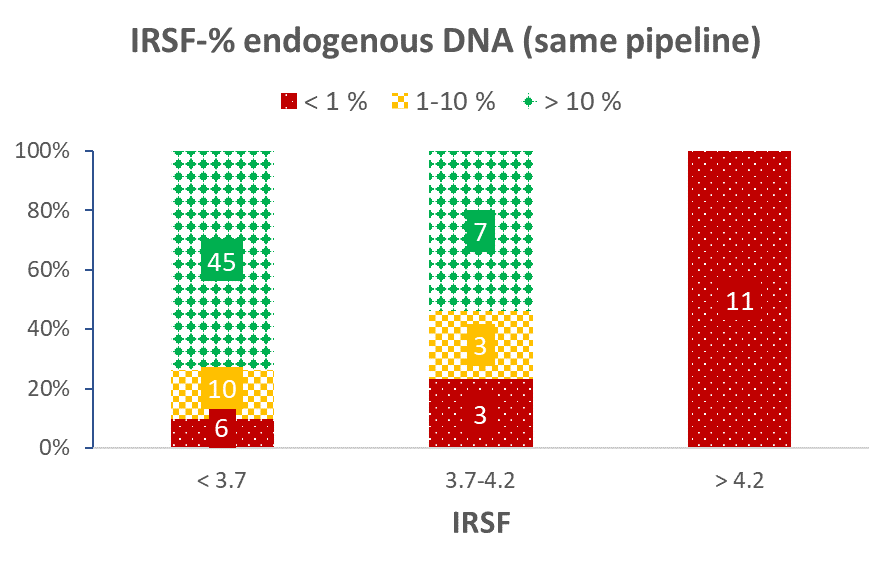 S1 Figure. Endogenous DNA-crystallinity relationship. Distribution of samples with well- (> 10 %; green/solid diamond), moderately- (1-10 %; yellow/large checkerboard), and poorly-preserved (< 1 %; red/dotted) endogenous DNA in categories based on crystallinity (n = 85). Endogenous DNA % were estimated using the same bioinformatics pipeline (see section 2 - supporting information for details) for all samples to eliminate the potential effects of the different bioinformatics protocols followed by the three different labs on the estimated yields. THA2, THA3, and THA11 samples were not reprocessed, thus excluded from this graph. The c. 90 % of the well-preserved specimens with endogenous DNA > 10 % (n = 45) display IRSF values < 3.7, and only c. 10 % (n = 7) have 3.7 ≤ IRSF ≤ 4.2. The samples that yield endogenous DNA below 1 % predominantly display IRSF values over 3.7 (c. 70 %; n = 14), with a small subset (c. 30 %; n = 6) characterized by crystallinity below the 3.7 threshold. All samples with IRSF > 4.2 have endogenous DNA yields below 1 %. Success rates are similar to those reported in the text, suggesting that this screening method is not affected by the bioinformatics pipeline. 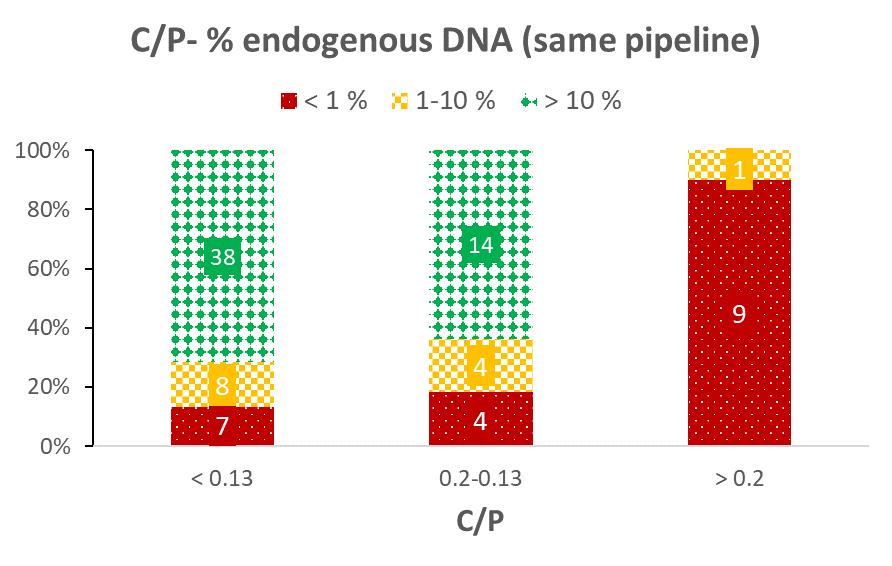 S2 Figure. Endogenous DNA-carbonate content relationship. Distribution of samples with well- (> 10 %; green/solid diamond), moderately- (1-10 %; yellow/large checkerboard), and poorly-preserved (< 1 %; red/dotted) endogenous DNA in categories based on carbonate content (n = 85). Endogenous DNA % were also estimated using the same bioinformatics pipeline (see section 2 - supporting information for details) for all samples to eliminate the potential effects of the different bioinformatics protocols followed by the three different labs on the estimated yields. THA2, THA3, and THA11 samples were not reprocessed, thus excluded from this graph. The c. 85 % of the specimens with endogenous DNA > 1 % (n = 64) display C/P values > 0.13, and only c. 15 % (n = 11) have endogenous DNA yields below 1 %. When C/P drops below 0.13, samples with endogenous DNA yields < 1 % prevail (i.e. c. 90 %; n = 9), and only c. 10 % (n = 1) of samples contain more than 1 % endogenous DNA. Success rates are similar to those reported in the text, suggesting that this screening method is not affected by the different bioinformatics pipeline. 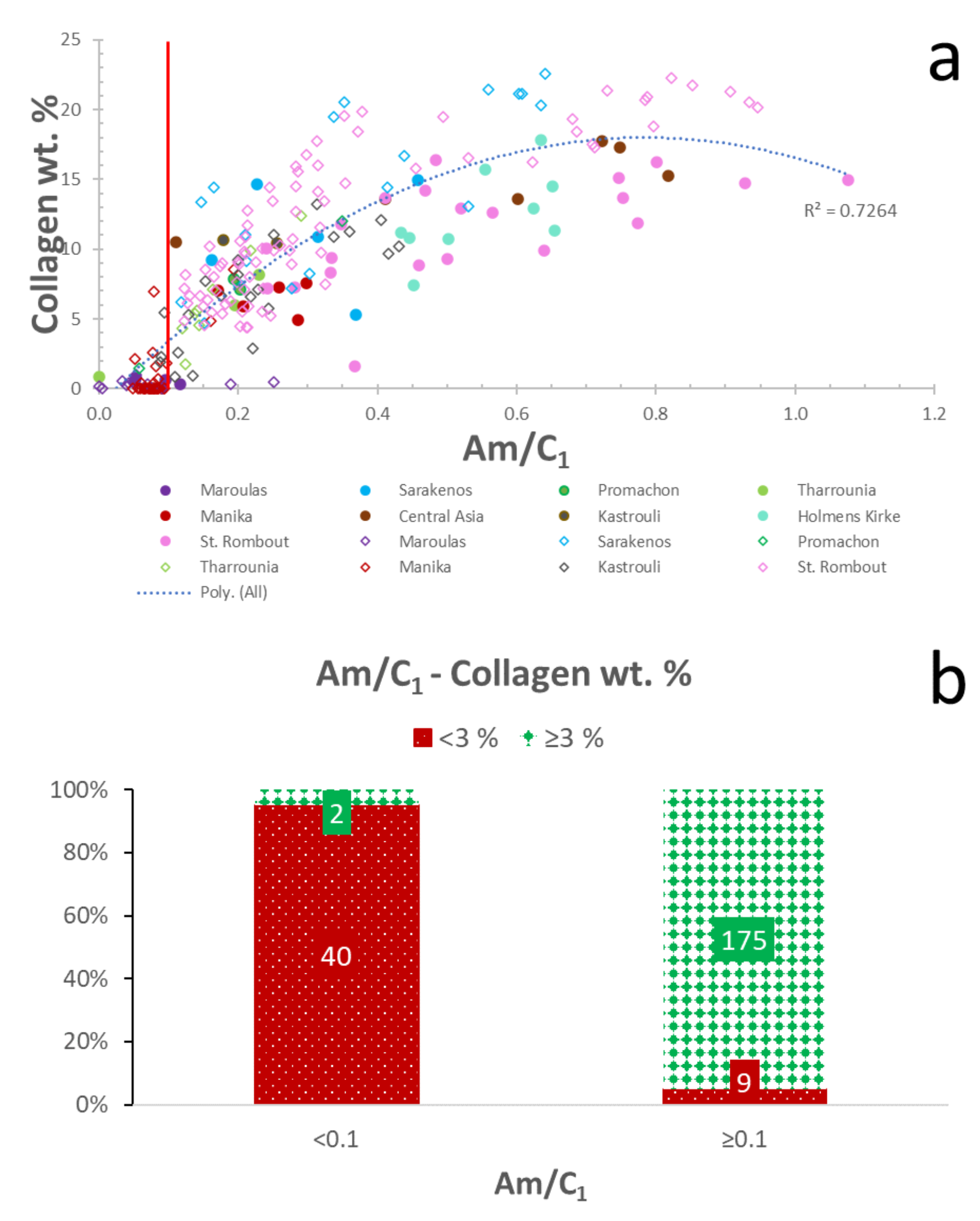 S3 Figure. Am/C1-collagen content relationship. (a) Collagen preservation shows strong polynomial correlation with Am/C1 (R2 = 0.73; polynomial order = 2). The red line represents the proposed Am/C1 = 0.1 cut-off point. The circles represent the petrous bones and rhombuses the other skeletal elements. (b) Distribution of samples with well- (≥ 3 %; green/solid diamond), and poorly-preserved (< 3 %; red/dotted) collagen in categories based on Am/C1. 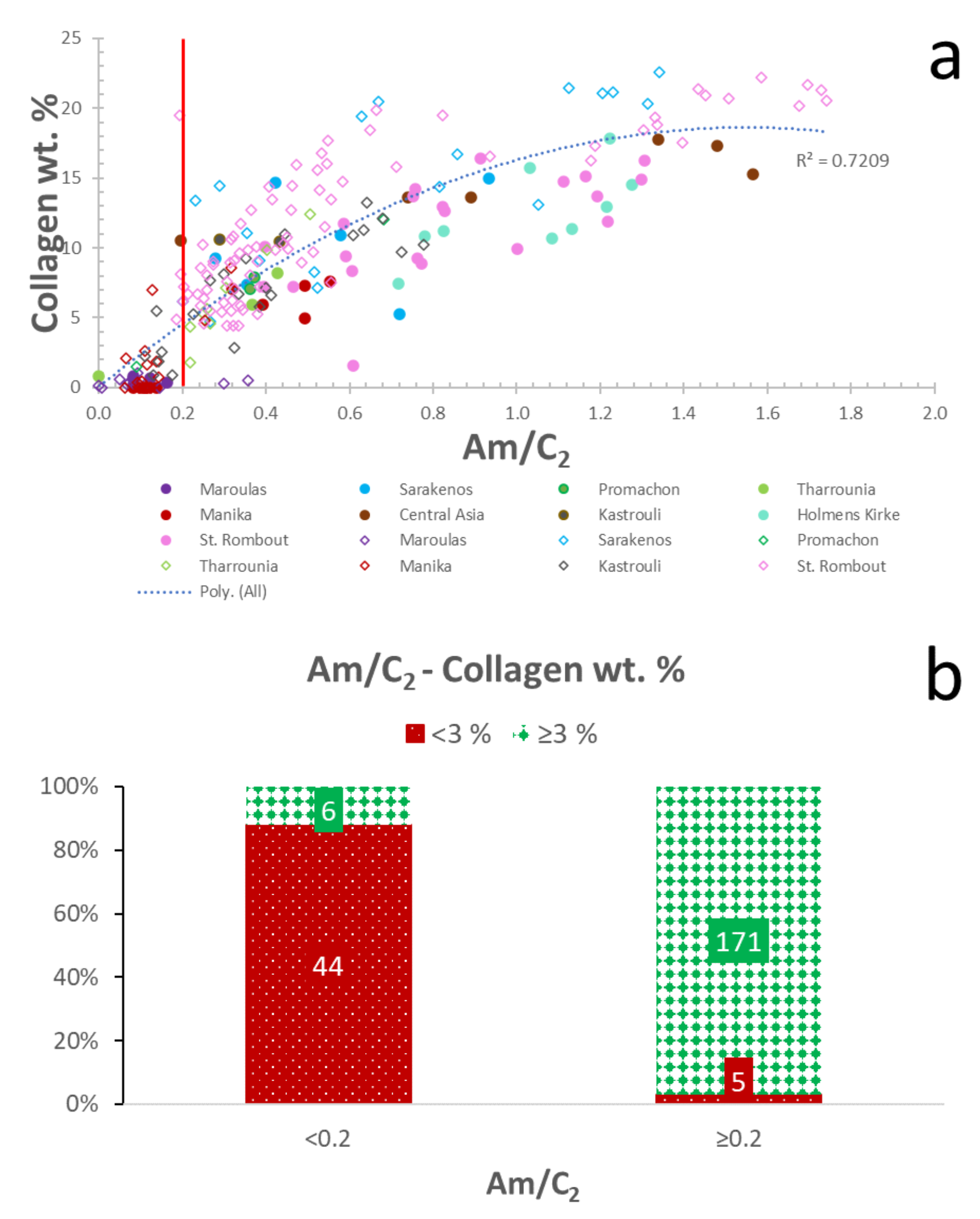 S4 Figure. Am/C2-collagen content relationship. (a)  Collagen preservation shows strong polynomial correlation with Am/C2 (R2 = 0.72; polynomial order = 2). The red line represents the proposed Am/C2 = 0.2 cut-off point. The circles represent the petrous bones and rhombuses the other skeletal elements. (b) Distribution of samples with well- (≥ 3 %; green/solid diamond), and poorly-preserved (< 3 %; red/dotted) collagen in categories based on Am/C2. SampleSkeletal elementSpeciesCountrySitePeriodDateBED1PetrousAurochsGermanyBedburg-KönigshovenEarly Mesolithic10000-10400 BCBED2PetrousAurochsGermanyBedburg-KönigshovenEarly Mesolithic9500-9700 BCBED3PetrousAurochsGermanyBedburg-KönigshovenEarly Mesolithic9500-9700 BCBED4PetrousAurochsGermanyBedburg-KönigshovenEarly Mesolithic9600-9900 BCBED9PetrousAurochsGermanyBedburg-KönigshovenEarly Mesolithic9600-9900 BCMAR1R. PetrousHuman 1GreeceMaroulas, KythnosMesolithic8800-8700 BCMAR2RibHuman 1GreeceMaroulas, KythnosMesolithic8800-8700 BCMAR3R. ClavicleHuman 1GreeceMaroulas, KythnosMesolithic8800-8700 BCMAR4R. Humerus (D)Human 1GreeceMaroulas, KythnosMesolithic8800-8700 BCMAR5L. Humerus (D)Human 1GreeceMaroulas, KythnosMesolithic8800-8700 BCMAR6L. Ulna (D)Human 1GreeceMaroulas, KythnosMesolithic8800-8700 BCMAR7R. Fibula (P)Human 1GreeceMaroulas, KythnosMesolithic8800-8700 BCMAR8R. Fibula (D)Human 1GreeceMaroulas, KythnosMesolithic8800-8700 BCMAR9R. PetrousHumanGreeceMaroulas, KythnosMesolithic8800-8700 BCMAR10L. PetrousHumanGreeceMaroulas, KythnosMesolithic8800-8700 BCMAR11R. Tibia (M)HumanGreeceMaroulas, KythnosMesolithic8800-8700 BCMAR12L. Tibia (M)Human GreeceMaroulas, KythnosMesolithic8800-8700 BCMAR13TibiaHumanGreeceMaroulas, KythnosMesolithic8800-8700 BCMAR14FemurHumanGreeceMaroulas, KythnosMesolithic8800-8700 BCMAR15HumerusHumanGreeceMaroulas, KythnosMesolithic8800-8700 BCMAR16PetrousHumanGreeceMaroulas, KythnosMesolithic8800-8700 BCVEM139PetrousCattleJordanAin GhazalNeolithic7500-5500 BCVEM140PetrousGoatJordanAin GhazalNeolithic7500-5500 BCVEM141PetrousSheepJordanAin GhazalNeolithic7500-5500 BCVEM143PetrousSheepJordanAin GhazalNeolithic7500-5500 BCSAR24R. PetrousSheep GreeceSarakenos Cave, BoeotiaEarly Neolithic6400-6000 BCSAR28L. PetrousSheep GreeceSarakenos Cave, BoeotiaEarly Neolithic6400-6000 BCSAR35R. PetrousSheep GreeceSarakenos Cave, BoeotiaMiddle Neolithic5750-5600 BCSAR38R. PetrousCattle GreeceSarakenos Cave, BoeotiaMiddle Neolithic5750-5600 BCSAR1Mandible (L. I2)HumanGreeceSarakenos Cave, BoeotiaMiddle Neolithic5750-5600 BCSAR2Mandible (L. M2)HumanGreeceSarakenos Cave, BoeotiaLate Neolithic Ia5000-4800 BCSAR3Mandible (L. M1)HumanGreeceSarakenos Cave, BoeotiaLate Neolithic Ia5000-4800 BCSAR4R. Femur (D)HumanGreeceSarakenos Cave, BoeotiaLate Neolithic Ia5000-4800 BCSAR5R. Humerus (P)HumanGreeceSarakenos Cave, BoeotiaLate Neolithic Ia5000-4800 BCSAR6R. Humerus (D)HumanGreeceSarakenos Cave, BoeotiaLate Neolithic Ia5000-4800 BCSAR7R. Tibia (D)HumanGreeceSarakenos Cave, BoeotiaLate Neolithic Ia5000-4800 BCSAR40R. PetrousSheep GreeceSarakenos Cave, BoeotiaLate Neolithic Ia5000-4800 BCSAR8R. PetrousHumanGreeceSarakenos Cave, BoeotiaLate Neolithic Ib4800-4500 BCSAR9Mandible (R. M3)HumanGreeceSarakenos Cave, BoeotiaLate Neolithic Ib4800-4500 BCSAR10L. Femur (M)HumanGreeceSarakenos Cave, BoeotiaLate Neolithic II4300-4000 BCSAR11L. Ulna (M)HumanGreeceSarakenos Cave, BoeotiaLate Neolithic II4300-4000 BCSAR12Metatarsal (fragment)HumanGreeceSarakenos Cave, BoeotiaLate Neolithic II4300-4000 BCSAR13L. Femur (P)HumanGreeceSarakenos Cave, BoeotiaLate Neolithic II4300-4000 BCSAR14L. Femur (D)HumanGreeceSarakenos Cave, BoeotiaLate Neolithic II4300-4000 BCSAR15L. Tibia (D)HumanGreeceSarakenos Cave, BoeotiaLate Neolithic II4300-4000 BCSAR16R. Femur (P)HumanGreeceSarakenos Cave, BoeotiaLate Neolithic II4300-4000 BCSAR17R. Femur (D)HumanGreeceSarakenos Cave, BoeotiaLate Neolithic II4300-4000 BCSAR18Mandible (mental spine)HumanGreeceSarakenos Cave, BoeotiaLN?N/ASAR19R. Humerus (M)HumanGreeceSarakenos Cave, BoeotiaN/AN/APRO1L. PetrousCattle GreecePromachon, SerresLate Neolithic I5400-5000 BCPRO2R. PetrousCattleGreecePromachon, SerresLate Neolithic I5400-5000 BCPRO8MetacarpalCattleGreecePromachon, SerresLate Neolithic I5400-5000 BCPRO9FemurSheep/goatGreecePromachon, SerresLate Neolithic I5400-5000 BCTHA1L. PetrousHumanGreeceTharrounia, EuboeaNeolithic4300-3300 BCTHA2L. PetrousHumanGreeceTharrounia, EuboeaNeolithic4300-3300 BCTHA3R. PetrousHumanGreeceTharrounia, EuboeaNeolithic4300-3300 BCTHA4L. Femur (P)HumanGreeceTharrounia, EuboeaNeolithic4300-3300 BCTHA5L. Femur (D)HumanGreeceTharrounia, EuboeaNeolithic4300-3300 BCTHA6L. Femur (P)HumanGreeceTharrounia, EuboeaNeolithic4300-3300 BCTHA7L. Femur (D)HumanGreeceTharrounia, EuboeaNeolithic4300-3300 BCTHA8Unknown elementHumanGreeceTharrounia, EuboeaNeolithic4300-3300 BCTHA9TibiaHumanGreeceTharrounia, EuboeaNeolithic4300-3300 BCTHA10FemurHumanGreeceTharrounia, EuboeaNeolithic4300-3300 BCTHA11FemurHumanGreeceTharrounia, EuboeaNeolithic4300-3300 BCVEM202L. Petrous Cattle 1BritainNess of Brodgar, OrkneyNeolithic3200-2200 BCVEM203R. PetrousCattle 1BritainNess of Brodgar, OrkneyNeolithic3200-2200 BCVEM204PetrousRed DeerBritainNess of Brodgar, OrkneyNeolithic3200-2200 BCVEM205PetrousCattle BritainNess of Brodgar, OrkneyNeolithic3200-2200 BCVEM206PetrousCattle BritainNess of Brodgar, OrkneyNeolithic3200-2200 BCVEM207PetrousSheepBritainNess of Brodgar, OrkneyNeolithic3200-2200 BCVEM208PetrousSheep BritainNess of Brodgar, OrkneyNeolithic3200-2200 BCMAN1R. PetrousHumanGreeceManika, EuboeaEarly Bronze Age2900-2300 BCMAN2Rib (fragment)HumanGreeceManika, EuboeaEarly Bronze Age2900-2300 BCMAN3Femur (M)HumanGreeceManika, EuboeaEarly Bronze Age2900-2300 BCMAN4R. PetrousHumanGreeceManika, EuboeaEarly Bronze Age2900-2300 BCMAN5L. PetrousHumanGreeceManika, EuboeaEarly Bronze Age2900-2300 BCMAN6R. PetrousHumanGreeceManika, EuboeaEarly Bronze Age2900-2300 BCMAN7L. PetrousHumanGreeceManika, EuboeaEarly Bronze Age2900-2300 BCMAN8R. Humerus (P)HumanGreeceManika, EuboeaEarly Bronze Age2900-2300 BCMAN9R. Humerus (D)HumanGreeceManika, EuboeaEarly Bronze Age2900-2300 BCMAN10R. Ulna (P)HumanGreeceManika, EuboeaEarly Bronze Age2900-2300 BCMAN11R. Ulna (M)HumanGreeceManika, EuboeaEarly Bronze Age2900-2300 BCMAN12R. Clavicle (medial end)HumanGreeceManika, EuboeaEarly Bronze Age2900-2300 BCMAN13L. Tibia (M)HumanGreeceManika, EuboeaEarly Bronze Age2900-2300 BCMAN14R. Fibula (D)HumanGreeceManika, EuboeaEarly Bronze Age2900-2300 BCMAN15L. PetrousHumanGreeceManika, EuboeaEarly Bronze Age2900-2300 BCMAN16R. Humerus (D)HumanGreeceManika, EuboeaEarly Bronze Age2900-2300 BCMAN17Tibia (M)HumanGreeceManika, EuboeaEarly Bronze Age2900-2300 BCMAN18R. Humerus (D)HumanGreeceManika, EuboeaEarly Bronze Age2900-2300 BCMAN19R. Femur (M)HumanGreeceManika, EuboeaEarly Bronze Age2900-2300 BCMAN20R. Tibia (D)HumanGreeceManika, EuboeaEarly Bronze Age2900-2300 BCMAN21L. PetrousHumanGreeceManika, EuboeaEarly Bronze Age2900-2300 BCMAN22L. PetrousHumanGreeceManika, EuboeaEarly Bronze Age2900-2300 BCMAN23R. Femur (P)HumanGreeceManika, EuboeaEarly Bronze Age2900-2300 BCMAN24R. Femur (D)HumanGreeceManika, EuboeaEarly Bronze Age2900-2300 BCMAN25R. PetrousHumanGreeceManika, EuboeaEarly Bronze Age2900-2300 BCMAN26R. Radius (P)HumanGreeceManika, EuboeaEarly Bronze Age2900-2300 BCMAN27L. Radius (P)HumanGreeceManika, EuboeaEarly Bronze Age2900-2300 BCMAN28Long boneHumanGreeceManika, EuboeaEarly Bronze Age2900-2300 BCMAN29Long boneHumanGreeceManika, EuboeaEarly Bronze Age2900-2300 BCMAN30R. RadiusHumanGreeceManika, EuboeaEarly Bronze Age2900-2300 BCMAN31Long boneHumanGreeceManika, EuboeaEarly Bronze Age2900-2300 BCCA1PetrousHumanCentral AsiaN/ABronze Age2100-1800 BCCA2PetrousHumanCentral AsiaN/ABronze Age2100-1800 BCCA3PetrousHumanCentral AsiaN/ABronze Age2100-1800 BCCA4PetrousHumanCentral AsiaN/ABronze Age2100-1800 BCCA5PetrousHumanCentral AsiaN/ABronze Age2100-1800 BCCA6PetrousHumanCentral AsiaN/ABronze Age2100-1800 BCVEM210PetrousSheepBritainSilgenach, South UistBronze Age2200-800 BCVEM146PetrousCattleBritainCladh Hallan, South UistBronze Age2200-800 BCVEM147PetrousSheepBritainCladh Hallan, South UistBronze Age2200-800 BCVEM148PetrousCattleBritainCladh Hallan, South UistBronze Age2200-800 BCVEM149PetrousCattleBritainCladh Hallan, South UistBronze Age2200-800 BCVEM178PetrousCattleBritainCladh Hallan, South UistBronze Age2200-800 BCVEM179PetrousCattle BritainCladh Hallan, South UistBronze Age2200-800 BCKAS1R. Femur (P)HumanGreeceKastrouli, DelphiLate Bronze Age - Iron Age1200-800 BCKAS2R. Femur (P)HumanGreeceKastrouli, DelphiLate Bronze Age - Iron Age1200-800 BCKAS3R. Femur (P)HumanGreeceKastrouli, DelphiLate Bronze Age - Iron Age1200-800 BCKAS4R. Femur (P)Human GreeceKastrouli, DelphiLate Bronze Age - Iron Age1200-800 BCKAS5R. Femur (P)Human GreeceKastrouli, DelphiLate Bronze Age - Iron Age1200-800 BCKAS6R. Femur (P)Human GreeceKastrouli, DelphiLate Bronze Age - Iron Age1200-800 BCKAS7R. Femur (P)Human GreeceKastrouli, DelphiLate Bronze Age - Iron Age1200-800 BCKAS8R. Femur (P)Human GreeceKastrouli, DelphiLate Bronze Age - Iron Age1200-800 BCKAS9R. Femur (P)Human GreeceKastrouli, DelphiLate Bronze Age - Iron Age1200-800 BCKAS10R. Femur (P)Human GreeceKastrouli, DelphiLate Bronze Age - Iron Age1200-800 BCKAS11R. Femur (P)Human GreeceKastrouli, DelphiLate Bronze Age - Iron Age1200-800 BCKAS12R. Femur (P)Human GreeceKastrouli, DelphiLate Bronze Age - Iron Age1200-800 BCKAS13R. Femur (P)Human GreeceKastrouli, DelphiLate Bronze Age - Iron Age1200-800 BCKAS14R. Femur (P)Human GreeceKastrouli, DelphiLate Bronze Age - Iron Age1200-800 BCKAS15R. Femur (P)Human GreeceKastrouli, DelphiLate Bronze Age - Iron Age1200-800 BCKAS16L. PetrousHumanGreeceKastrouli, DelphiLate Bronze Age - Iron Age1200-800 BCKAS17R. PetrousHumanGreeceKastrouli, DelphiLate Bronze Age - Iron Age1200-800 BCKAS18R. CarpometacarpusChickenGreeceKastrouli, DelphiLate Bronze Age - Iron Age1200-800 BCKAS19R. Carpometacarpus (D)ChickenGreeceKastrouli, DelphiLate Bronze Age - Iron Age1200-800 BCKAS22PhalanxCattleGreeceKastrouli, DelphiLate Bronze Age - Iron Age1200-800 BCKAS23L. Humerus (D)PigGreeceKastrouli, DelphiLate Bronze Age - Iron Age1200-800 BCKAS26R. CalcaneusCattleGreeceKastrouli, DelphiLate Bronze Age - Iron Age1200-800 BCKAS28PhalanxSheep/goatGreeceKastrouli, DelphiLate Bronze Age - Iron Age1200-800 BCKAS29Long BoneSheep/goatGreeceKastrouli, DelphiLate Bronze Age - Iron Age1200-800 BCVEM193PetrousCattle BritainPotterne, WiltshireLate Bronze Age - Iron Age1450-550 BCVEM194PetrousCattle BritainPotterne, WiltshireLate Bronze Age - Iron Age1450-550 BCVEM195PetrousCattle BritainPotterne, WiltshireLate Bronze Age - Iron Age1450-550 BCVEM196PetrousCattleBritainPotterne, WiltshireLate Bronze Age - Iron Age1450-550 BCVEM197PetrousCattle BritainPotterne, WiltshireLate Bronze Age - Iron Age1450-550 BCVEM198PetrousCattle BritainPotterne, WiltshireLate Bronze Age - Iron Age1450-550 BCVEM201PetrousSheep BritainPotterne, WiltshireLate Bronze Age - Iron Age1450-550 BCVEM180PetrousCattleBritainDanebury, HampshireIron Age500-100 BCVEM181PetrousCattle BritainDanebury, HampshireIron Age500-100 BCVEM182PetrousCattle BritainDanebury, HampshireIron Age500-100 BCVEM100PetrousCattle BritainTanner Row, YorkRoman100-200 ADVEM209PetrousSheep BritainBornais, South UistIron Age400-600 ADVEM101PetrousCattleBritainCoppergate, YorkMedieval800-900 ADVEM108PetrousCattleBritainHungate, YorkMedieval900-1000 ADVEM111PetrousCattleBritainCoppergate, YorkMedieval900-1000 ADVEM102PetrousCattle BritainHungate, YorkMedieval1200-1300 ADVEM103PetrousCattleBritainHungate, YorkMedieval1200-1400 ADMEC1L. PetrousHuman 1BelgiumSt. Rombout, MechelenMiddle Ages900-1800 ADMEC2R. Femur (D)Human 1BelgiumSt. Rombout, MechelenMiddle Ages900-1800 ADMEC3R. Tibia (P)Human 1 BelgiumSt. Rombout, MechelenMiddle Ages900-1800 ADMEC4R. Tibia (D)Human 1 BelgiumSt. Rombout, MechelenMiddle Ages900-1800 ADMEC5R. PetrousHuman 2 BelgiumSt. Rombout, MechelenMiddle Ages900-1800 ADMEC6L. Humerus (P)Human 2 BelgiumSt. Rombout, MechelenMiddle Ages900-1800 ADMEC7L. Humerus (D)Human 2BelgiumSt. Rombout, MechelenMiddle Ages900-1800 ADMEC8L. Radius (P)Human 2BelgiumSt. Rombout, MechelenMiddle Ages900-1800 ADMEC9L. Radius (D)Human 2BelgiumSt. Rombout, MechelenMiddle Ages900-1800 ADMEC10R. PetrousHuman 3BelgiumSt. Rombout, MechelenMiddle Ages900-1800 ADMEC11L. Femur (D)Human 3 BelgiumSt. Rombout, MechelenMiddle Ages900-1800 ADMEC12L. Femur (P)Human 3 BelgiumSt. Rombout, MechelenMiddle Ages900-1800 ADMEC13L. Tibia (P)Human 3BelgiumSt. Rombout, MechelenMiddle Ages900-1800 ADMEC14L. Tibia (D)Human 3BelgiumSt. Rombout, MechelenMiddle Ages900-1800 ADMEC15L. PetrousHuman 4BelgiumSt. Rombout, MechelenMiddle Ages900-1800 ADMEC16L. Humerus (P)Human 4BelgiumSt. Rombout, MechelenMiddle Ages900-1800 ADMEC17L. Humerus (D)Human 4BelgiumSt. Rombout, MechelenMiddle Ages900-1800 ADMEC18L. Radius (P)Human 4BelgiumSt. Rombout, MechelenMiddle Ages900-1800 ADMEC19L. Radius (D)Human 4BelgiumSt. Rombout, MechelenMiddle Ages900-1800 ADMEC20L. PetrousHuman 5BelgiumSt. Rombout, MechelenMiddle Ages900-1800 ADMEC21L. Humerus (P)Human 5BelgiumSt. Rombout, MechelenMiddle Ages900-1800 ADMEC22L. Humerus (D)Human 5BelgiumSt. Rombout, MechelenMiddle Ages900-1800 ADMEC23L. Radius (P)Human 5BelgiumSt. Rombout, MechelenMiddle Ages900-1800 ADMEC24L. Radius (D)Human 5BelgiumSt. Rombout, MechelenMiddle Ages900-1800 ADMEC25R. PetrousHuman 6BelgiumSt. Rombout, MechelenMiddle Ages900-1800 ADMEC26L. Femur (P)Human 6BelgiumSt. Rombout, MechelenMiddle Ages900-1800 ADMEC27L. Femur (D)Human 6BelgiumSt. Rombout, MechelenMiddle Ages900-1800 ADMEC28L. Tibia (P)Human 6BelgiumSt. Rombout, MechelenMiddle Ages900-1800 ADMEC29L. Tibia (D)Human 6BelgiumSt. Rombout, MechelenMiddle Ages900-1800 ADMEC30L. PetrousHuman 7BelgiumSt. Rombout, MechelenMiddle Ages900-1800 ADMEC31L. Humerus (P)Human 7BelgiumSt. Rombout, MechelenMiddle Ages900-1800 ADMEC32L. Humerus (D)Human 7BelgiumSt. Rombout, MechelenMiddle Ages900-1800 ADMEC33L. Radius (P)Human 7BelgiumSt. Rombout, MechelenMiddle Ages900-1800 ADMEC34L. Radius (D)Human 7BelgiumSt. Rombout, MechelenMiddle Ages900-1800 ADMEC35R. PetrousHuman 8BelgiumSt. Rombout, MechelenMiddle Ages900-1800 ADMEC36R. Humerus (P)Human 8BelgiumSt. Rombout, MechelenMiddle Ages900-1800 ADMEC37R. Humerus (D)Human 8BelgiumSt. Rombout, MechelenMiddle Ages900-1800 ADMEC38R.  Radius (P)Human 8 BelgiumSt. Rombout, MechelenMiddle Ages900-1800 ADMEC39R. Radius (D)Human 8 BelgiumSt. Rombout, MechelenMiddle Ages900-1800 ADMEC40L. PetrousHuman 9BelgiumSt. Rombout, MechelenMiddle Ages900-1800 ADMEC41L. Humerus (D)Human 9BelgiumSt. Rombout, MechelenMiddle Ages900-1800 ADMEC42L. Radius (P)Human 9BelgiumSt. Rombout, MechelenMiddle Ages900-1800 ADMEC43L. Radius (D)Human 9BelgiumSt. Rombout, MechelenMiddle Ages900-1800 ADMEC44R. PetrousHuman 10BelgiumSt. Rombout, MechelenMiddle Ages900-1800 ADMEC45R. Humerus (P)Human 10BelgiumSt. Rombout, MechelenMiddle Ages900-1800 ADMEC46R. Humerus (D)Human 10BelgiumSt. Rombout, MechelenMiddle Ages900-1800 ADMEC47R.  Radius (P)Human 10BelgiumSt. Rombout, MechelenMiddle Ages900-1800 ADMEC48R. Radius (D)Human 10BelgiumSt. Rombout, MechelenMiddle Ages900-1800 ADMEC49L. Tibia (P)Human 11BelgiumSt. Rombout, MechelenMiddle Ages900-1800 ADMEC50L. Tibia (D)Human 11BelgiumSt. Rombout, MechelenMiddle Ages900-1800 ADMEC51L. Femur (D)Human 11BelgiumSt. Rombout, MechelenMiddle Ages900-1800 ADMEC52L. Femur (P)Human 11BelgiumSt. Rombout, MechelenMiddle Ages900-1800 ADMEC53L. PetrousHuman 11BelgiumSt. Rombout, MechelenMiddle Ages900-1800 ADMEC54R. PetrousHuman 12BelgiumSt. Rombout, MechelenMiddle Ages900-1800 ADMEC55R. Femur (P)Human 12BelgiumSt. Rombout, MechelenMiddle Ages900-1800 ADMEC56R. Femur (D)Human 12BelgiumSt. Rombout, MechelenMiddle Ages900-1800 ADMEC57R. Tibia (P)Human 12BelgiumSt. Rombout, MechelenMiddle Ages900-1800 ADMEC58R. Tibia (D)Human 12BelgiumSt. Rombout, MechelenMiddle Ages900-1800 ADMEC59R. PetrousHuman 13BelgiumSt. Rombout, MechelenMiddle Ages900-1800 ADMEC60R. Humerus (P)Human 13BelgiumSt. Rombout, MechelenMiddle Ages900-1800 ADMEC61R. Humerus (D)Human 13BelgiumSt. Rombout, MechelenMiddle Ages900-1800 ADMEC62R.  Radius (P)Human 13 BelgiumSt. Rombout, MechelenMiddle Ages900-1800 ADMEC63R. Radius (D)Human 13 BelgiumSt. Rombout, MechelenMiddle Ages900-1800 ADMEC64R. PetrousHuman 14BelgiumSt. Rombout, MechelenMiddle Ages900-1800 ADMEC65R. Humerus (P)Human 14 BelgiumSt. Rombout, MechelenMiddle Ages900-1800 ADMEC66R. Humerus (D)Human 14 BelgiumSt. Rombout, MechelenMiddle Ages900-1800 ADMEC67R.  Radius (P)Human 14 BelgiumSt. Rombout, MechelenMiddle Ages900-1800 ADMEC68R. Radius (D)Human 14 BelgiumSt. Rombout, MechelenMiddle Ages900-1800 ADMEC69R. PetrousHuman 15 BelgiumSt. Rombout, MechelenMiddle Ages900-1800 ADMEC70R. Humerus (P)Human 15BelgiumSt. Rombout, MechelenMiddle Ages900-1800 ADMEC71R. Humerus (D)Human 15BelgiumSt. Rombout, MechelenMiddle Ages900-1800 ADMEC72R.  UIna (P)Human 15BelgiumSt. Rombout, MechelenMiddle Ages900-1800 ADMEC73R. Ulna (D)Human 15BelgiumSt. Rombout, MechelenMiddle Ages900-1800 ADMEC74L. PetrousHuman 16 BelgiumSt. Rombout, MechelenMiddle Ages900-1800 ADMEC75L. Femur (P)Human 16BelgiumSt. Rombout, MechelenMiddle Ages900-1800 ADMEC76L. Femur (D)Human 16BelgiumSt. Rombout, MechelenMiddle Ages900-1800 ADMEC77L. Tibia (P)Human 16BelgiumSt. Rombout, MechelenMiddle Ages900-1800 ADMEC78L. Tibia (D)Human 16BelgiumSt. Rombout, MechelenMiddle Ages900-1800 ADMEC79R. PetrousHuman 17BelgiumSt. Rombout, MechelenMiddle Ages900-1800 ADMEC80L. Humerus (P)Human 17 BelgiumSt. Rombout, MechelenMiddle Ages900-1800 ADMEC81L. Humerus (D)Human 17 BelgiumSt. Rombout, MechelenMiddle Ages900-1800 ADMEC82L. Ulna (P)Human 17 BelgiumSt. Rombout, MechelenMiddle Ages900-1800 ADMEC83L. Ulna (D)Human 17 BelgiumSt. Rombout, MechelenMiddle Ages900-1800 ADMEC84R. PetrousHuman 18 BelgiumSt. Rombout, MechelenMiddle Ages900-1800 ADMEC85R. Fibula (P)Human 18BelgiumSt. Rombout, MechelenMiddle Ages900-1800 ADMEC86R. Fibula (D)Human 18 BelgiumSt. Rombout, MechelenMiddle Ages900-1800 ADMEC87R. Tibia (D)Human 18BelgiumSt. Rombout, MechelenMiddle Ages900-1800 ADMEC88R. PetrousHuman 19BelgiumSt. Rombout, MechelenMiddle Ages900-1800 ADMEC89L. Humerus (P)Human 19BelgiumSt. Rombout, MechelenMiddle Ages900-1800 ADMEC90L. Humerus (D)Human 19BelgiumSt. Rombout, MechelenMiddle Ages900-1800 ADMEC91L. Ulna (D)Human 19BelgiumSt. Rombout, MechelenMiddle Ages900-1800 ADMEC92L. Ulna (P)Human 19BelgiumSt. Rombout, MechelenMiddle Ages900-1800 ADMEC93R. PetrousHuman 20 BelgiumSt. Rombout, MechelenMiddle Ages900-1800 ADMEC94R. Humerus (P)Human 20 BelgiumSt. Rombout, MechelenMiddle Ages900-1800 ADMEC95R. Humerus (D)Human 20 BelgiumSt. Rombout, MechelenMiddle Ages900-1800 ADMEC96R.  UIna (P)Human 20BelgiumSt. Rombout, MechelenMiddle Ages900-1800 ADMEC97R. Ulna (D)Human 20 BelgiumSt. Rombout, MechelenMiddle Ages900-1800 ADMEC98L. PetrousHuman 21 BelgiumSt. Rombout, MechelenMiddle Ages900-1800 ADMEC99L. Humerus (P)Human 21BelgiumSt. Rombout, MechelenMiddle Ages900-1800 ADMEC100L. Ulna (P)Human 21BelgiumSt. Rombout, MechelenMiddle Ages900-1800 ADMEC101L. Ulna (D)Human 21BelgiumSt. Rombout, MechelenMiddle Ages900-1800 ADDEN 1PetrousHumanDenmarkHolmens Kirke, CopenhagenHistorical Period1650-1850 ADDEN 2PetrousHumanDenmarkHolmens Kirke, CopenhagenHistorical Period1650-1850 ADDEN 3 PetrousHumanDenmarkHolmens Kirke, CopenhagenHistorical Period1650-1850 ADDEN 4 PetrousHumanDenmarkHolmens Kirke, CopenhagenHistorical Period1650-1850 ADDEN 5 PetrousHumanDenmarkHolmens Kirke, CopenhagenHistorical Period1650-1850 ADDEN 6 PetrousHumanDenmarkHolmens Kirke, CopenhagenHistorical Period1650-1850 ADDEN 7 PetrousHumanDenmarkHolmens Kirke, CopenhagenHistorical Period1650-1850 ADDEN 8 PetrousHumanDenmarkHolmens Kirke, CopenhagenHistorical Period1650-1850 ADDEN 9 PetrousHumanDenmarkHolmens Kirke, CopenhagenHistorical Period1650-1850 ADSampleSample information (e.g.crate/bag/code)Repository (institution and country)ContactBED196/105‐2; Ind.5Rheinisches Landesmuseum (archive Meckenheim), Trier, GermanyBirgit Gehlen; Martin StreetBED287/108‐4 Refits to 87/109‐2; Ind.4Rheinisches Landesmuseum (archive Meckenheim), Trier, GermanyBirgit Gehlen; Martin StreetBED3104/102‐1 (Streu 33); Ind.8Rheinisches Landesmuseum (archive Meckenheim), Trier, GermanyBirgit Gehlen; Martin StreetBED497/107 Refits to 97/107 ‐5,6,7; Ind.3Rheinisches Landesmuseum (archive Meckenheim), Trier, GermanyBirgit Gehlen; Martin StreetBED993/106‐2; Ind.6Rheinisches Landesmuseum (archive Meckenheim), Trier, GermanyBirgit Gehlen; Martin StreetMAR1Intact burialEphorate of Palaeoanthropology and Speleology, Athens, GreeceAdamantios SampsonMAR2Intact burialEphorate of Palaeoanthropology and Speleology, Athens, GreeceAdamantios SampsonMAR3Intact burialEphorate of Palaeoanthropology and Speleology, Athens, GreeceAdamantios SampsonMAR4Intact burialEphorate of Palaeoanthropology and Speleology, Athens, GreeceAdamantios SampsonMAR5Intact burialEphorate of Palaeoanthropology and Speleology, Athens, GreeceAdamantios SampsonMAR6Intact burialEphorate of Palaeoanthropology and Speleology, Athens, GreeceAdamantios SampsonMAR7Intact burialEphorate of Palaeoanthropology and Speleology, Athens, GreeceAdamantios SampsonMAR8Intact burialEphorate of Palaeoanthropology and Speleology, Athens, GreeceAdamantios SampsonMAR9Burials 21-23, Cranium 1, 06Ephorate of Palaeoanthropology and Speleology, Athens, GreeceAdamantios SampsonMAR10Cranium 2/06Ephorate of Palaeoanthropology and Speleology, Athens, GreeceAdamantios SampsonMAR11Burials 21-23Ephorate of Palaeoanthropology and Speleology, Athens, GreeceAdamantios SampsonMAR12Burials 21-23Ephorate of Palaeoanthropology and Speleology, Athens, GreeceAdamantios SampsonMAR13T Tomi? 13 1A, male 21-23, section IEphorate of Palaeoanthropology and Speleology, Athens, GreeceAdamantios SampsonMAR14Tomi 1 burial 21-23Ephorate of Palaeoanthropology and Speleology, Athens, GreeceAdamantios SampsonMAR15Tomi 1 burial 21-23Ephorate of Palaeoanthropology and Speleology, Athens, GreeceAdamantios SampsonMAR16Burials 21-23, cranio 3, Tom-1Ephorate of Palaeoanthropology and Speleology, Athens, GreeceAdamantios SampsonVEM139N/AInstitute of Archaeoogy, University College London, London, United KingdomLouise MartinVEM140N/AInstitute of Archaeoogy, University College London, London, United KingdomLouise MartinVEM141N/AInstitute of Archaeoogy, University College London, London, United KingdomLouise MartinVEM143N/AInstitute of Archaeoogy, University College London, London, United KingdomLouise MartinSAR24F35 – 31,32Ephorate of antiquities of Boeotia (Sarakenos Cave collection), Thebes, GreeceAdamantios SampsonSAR28F35 – 31,32Ephorate of antiquities of Boeotia (Sarakenos Cave collection), Thebes, GreeceAdamantios SampsonSAR35F27 – 48Ephorate of antiquities of Boeotia (Sarakenos Cave collection), Thebes, GreeceAdamantios SampsonSAR38F22 – 46Ephorate of antiquities of Boeotia (Sarakenos Cave collection), Thebes, GreeceAdamantios SampsonSAR1F18 – 44Ephorate of antiquities of Boeotia (Sarakenos Cave collection), Thebes, GreeceAdamantios SampsonSAR2D8Ephorate of antiquities of Boeotia (Sarakenos Cave collection), Thebes, GreeceAdamantios SampsonSAR3D2 – 3,4Ephorate of antiquities of Boeotia (Sarakenos Cave collection), Thebes, GreeceAdamantios SampsonSAR4F11 – 40Ephorate of antiquities of Boeotia (Sarakenos Cave collection), Thebes, GreeceAdamantios SampsonSAR5E10 – 23Ephorate of antiquities of Boeotia (Sarakenos Cave collection), Thebes, GreeceAdamantios SampsonSAR6E10 – 23Ephorate of antiquities of Boeotia (Sarakenos Cave collection), Thebes, GreeceAdamantios SampsonSAR7E10 – 29Ephorate of antiquities of Boeotia (Sarakenos Cave collection), Thebes, GreeceAdamantios SampsonSAR40F18Ephorate of antiquities of Boeotia (Sarakenos Cave collection), Thebes, GreeceAdamantios SampsonSAR8G8 – 13Ephorate of antiquities of Boeotia (Sarakenos Cave collection), Thebes, GreeceAdamantios SampsonSAR9H11,13Ephorate of antiquities of Boeotia (Sarakenos Cave collection), Thebes, GreeceAdamantios SampsonSAR10G1 – 26Ephorate of antiquities of Boeotia (Sarakenos Cave collection), Thebes, GreeceAdamantios SampsonSAR11E11,12 – 3,34Ephorate of antiquities of Boeotia (Sarakenos Cave collection), Thebes, GreeceAdamantios SampsonSAR12E12,13 – 43,49Ephorate of antiquities of Boeotia (Sarakenos Cave collection), Thebes, GreeceAdamantios SampsonSAR13E15 – 43Ephorate of antiquities of Boeotia (Sarakenos Cave collection), Thebes, GreeceAdamantios SampsonSAR14E15 – 43Ephorate of antiquities of Boeotia (Sarakenos Cave collection), Thebes, GreeceAdamantios SampsonSAR15E1,2 – 28Ephorate of antiquities of Boeotia (Sarakenos Cave collection), Thebes, GreeceAdamantios SampsonSAR16E3 – 17Ephorate of antiquities of Boeotia (Sarakenos Cave collection), Thebes, GreeceAdamantios SampsonSAR17E3 – 17Ephorate of antiquities of Boeotia (Sarakenos Cave collection), Thebes, GreeceAdamantios SampsonSAR18E(?)Ephorate of antiquities of Boeotia (Sarakenos Cave collection), Thebes, GreeceAdamantios SampsonSAR19A – 3Ephorate of antiquities of Boeotia (Sarakenos Cave collection), Thebes, GreeceAdamantios SampsonPRO1Γ6 – #14  676-8/130-3   78,90Ephorate of antiquities of Serres (Promachon repository), Promachon, Serres, GreeceChaido Koukouli-Chrysanthaki; Georgios KazantzisPRO2Γ6 – #15  131-3/675-7Ephorate of antiquities of Serres (Promachon repository), Promachon, Serres, GreeceChaido Koukouli-Chrysanthaki; Georgios KazantzisPRO8Γ4 – #13   677-9/132-4   79,10 (53829)Ephorate of antiquities of Serres (Promachon repository), Promachon, Serres, GreeceChaido Koukouli-Chrysanthaki; Georgios KazantzisPRO9Γ4 – #13   677-9/132-4   79,10 (54045)Ephorate of antiquities of Serres (Promachon repository), Promachon, Serres, GreeceChaido Koukouli-Chrysanthaki; Georgios KazantzisTHA1Sections Α,Β,Γ - No.1 - Burial 3 (cemetery)Department of Biology, National and Kapodistrian University of Athens, Athens, GreeceAdamantios SampsonTHA2Sections Α,Β,Γ - No.1 - Burial 3 (cemetery)Department of Biology, National and Kapodistrian University of Athens, Athens, GreeceAdamantios SampsonTHA3Sections Α,Β,Γ - No.1 - Burial 3 (cemetery)Department of Biology, National and Kapodistrian University of Athens, Athens, GreeceAdamantios SampsonTHA4Burial 4 (cemetery) – no.6, unlabelled TIVDepartment of Biology, National and Kapodistrian University of Athens, Athens, GreeceAdamantios SampsonTHA5Burial 4 (cemetery) – no.6, unlabelled TIVDepartment of Biology, National and Kapodistrian University of Athens, Athens, GreeceAdamantios SampsonTHA6Burial 4 (cemetery) – no.6, unlabelled TIVDepartment of Biology, National and Kapodistrian University of Athens, Athens, GreeceAdamantios SampsonTHA7Burial 4 (cemetery) – no.6, unlabelled TIVDepartment of Biology, National and Kapodistrian University of Athens, Athens, GreeceAdamantios SampsonTHA8Grave 5 – Bag ADepartment of Biology, National and Kapodistrian University of Athens, Athens, GreeceAdamantios SampsonTHA9Cave Skoteini B7Department of Biology, National and Kapodistrian University of Athens, Athens, GreeceAdamantios SampsonTHA10Grave 1Department of Biology, National and Kapodistrian University of Athens, Athens, GreeceAdamantios SampsonTHA11Grave 4Department of Biology, National and Kapodistrian University of Athens, Athens, GreeceAdamantios SampsonVEM202N/ATrinity College Dublin, Dublin, IrelandNick Card; Ingrid MainlandVEM203N/ATrinity College Dublin, Dublin, IrelandNick Card; Ingrid MainlandVEM204N/ATrinity College Dublin, Dublin, IrelandNick Card; Ingrid MainlandVEM205N/ATrinity College Dublin, Dublin, IrelandNick Card; Ingrid MainlandVEM206N/ATrinity College Dublin, Dublin, IrelandNick Card; Ingrid MainlandVEM207N/ATrinity College Dublin, Dublin, IrelandNick Card; Ingrid MainlandVEM208N/ATrinity College Dublin, Dublin, IrelandNick Card; Ingrid MainlandVEM209N/ATrinity College Dublin, Dublin, IrelandMike Parker Pearson; Niall SharplesVEM210N/ATrinity College Dublin, Dublin, IrelandMike Parker Pearson; Niall SharplesMAN1Container 1 – Beligianni estate T.51 (No.8 - MN/BE/T52/001-006)Department of Biology, National and Kapodistrian University of Athens, Athens, GreeceAdamantios SampsonMAN2Container 1 – Beligianni estate T.51 (No.15 - MN/BE/T52/017)Department of Biology, National and Kapodistrian University of Athens, Athens, GreeceAdamantios SampsonMAN3Container 1 – Beligianni estate T.51 (Νο.17 - ΜΝ/ΒΕ/Τ52/021)Department of Biology, National and Kapodistrian University of Athens, Athens, GreeceAdamantios SampsonMAN4Container 2 – Beligianni estate T.54 (No. 1 MN/BE/T54/001-006)Department of Biology, National and Kapodistrian University of Athens, Athens, GreeceAdamantios SampsonMAN5Container 2 – Beligianni estate T.54 (No.7 - MN/BE/Τ54/019-020)Department of Biology, National and Kapodistrian University of Athens, Athens, GreeceAdamantios SampsonMAN6Container 2 – Beligianni estate T.54 (No.7 - MN/BE/Τ54/019-020)Department of Biology, National and Kapodistrian University of Athens, Athens, GreeceAdamantios SampsonMAN7Container 2 – Beligianni estate T.54 (No.7 - MN/BE/Τ54/019-020)Department of Biology, National and Kapodistrian University of Athens, Athens, GreeceAdamantios SampsonMAN8Container 2 – Beligianni estate T.54Department of Biology, National and Kapodistrian University of Athens, Athens, GreeceAdamantios SampsonMAN9Container 2 – Beligianni estate T.54Department of Biology, National and Kapodistrian University of Athens, Athens, GreeceAdamantios SampsonMAN10Container 2 – Beligianni estate T.54Department of Biology, National and Kapodistrian University of Athens, Athens, GreeceAdamantios SampsonMAN11Container 2 – Beligianni estate T.54Department of Biology, National and Kapodistrian University of Athens, Athens, GreeceAdamantios SampsonMAN12Container 2 – Beligianni estate T.54Department of Biology, National and Kapodistrian University of Athens, Athens, GreeceAdamantios SampsonMAN13Container 2 – Beligianni estate T.54 (No.3 - MN/BE/Τ54/014-015)Department of Biology, National and Kapodistrian University of Athens, Athens, GreeceAdamantios SampsonMAN14Container 2 – Beligianni estate T.54 (No.3 - MN/BE/Τ54/014-015)Department of Biology, National and Kapodistrian University of Athens, Athens, GreeceAdamantios SampsonMAN15Container 20 – Unknown estate TVI-TVIII, TX, TXI, TXIII-TXXIII (MN/UN/TXXVI/001)Department of Biology, National and Kapodistrian University of Athens, Athens, GreeceAdamantios SampsonMAN16Container 20 – Unknown estate TVI-TVIII, TX, TXI, TXIII-TXXIII (Νο.4 - MN/UN/TXXVΙΙI/001)Department of Biology, National and Kapodistrian University of Athens, Athens, GreeceAdamantios SampsonMAN17Container 20 – Unknown estate TVI-TVIII, TX, TXI, TXIII-TXXIII (No.3 - MN/UN/TXXIV/003)Department of Biology, National and Kapodistrian University of Athens, Athens, GreeceAdamantios SampsonMAN18Container 20 – Unknown estate TVI-TVIII, TX, TXI, TXIII-TXXIII (No.1 - MN/UN/TXXIV/001)Department of Biology, National and Kapodistrian University of Athens, Athens, GreeceAdamantios SampsonMAN19Container 20 – Unknown estate TVI-TVIII, TX, TXI, TXIII-TXXIII (No.2 - MN/UN/TXXIV/002)Department of Biology, National and Kapodistrian University of Athens, Athens, GreeceAdamantios SampsonMAN20Container 20 – Unknown estate TVI-TVIII, TX, TXI, TXIII-TXXIII (MN/UN/TXXV/001)Department of Biology, National and Kapodistrian University of Athens, Athens, GreeceAdamantios SampsonMAN21Container 20 – Unknown estate TVI-TVIII, TX, TXI, TXIII-TXXIII (No.1 - Georgiou 87, MN/GE/T87/001)Department of Biology, National and Kapodistrian University of Athens, Athens, GreeceAdamantios SampsonMAN22Container 19 – Unknown estate TI-TV (No.1 - MN/UN/TV/001)Department of Biology, National and Kapodistrian University of Athens, Athens, GreeceAdamantios SampsonMAN23Container 19 – Unknown estate TI-TV (No.6 - MN/UN/TV/006)Department of Biology, National and Kapodistrian University of Athens, Athens, GreeceAdamantios SampsonMAN24Container 19 – Unknown estate TI-TV (No.6 - MN/UN/TV/006)Department of Biology, National and Kapodistrian University of Athens, Athens, GreeceAdamantios SampsonMAN25Container 17A – Georgiou estate T92 (No.2 - MN/GE/T92/004)Department of Biology, National and Kapodistrian University of Athens, Athens, GreeceAdamantios SampsonMAN26Container 17A – Georgiou estate T92 (No.8 - MN/GE/T92/010)Department of Biology, National and Kapodistrian University of Athens, Athens, GreeceAdamantios SampsonMAN27Container 17A – Georgiou estate T92 (No.8 - MN/GE/T92/010)Department of Biology, National and Kapodistrian University of Athens, Athens, GreeceAdamantios SampsonMAN28T.126Department of Biology, National and Kapodistrian University of Athens, Athens, GreeceAdamantios SampsonMAN29Afendakis estate MN/AF/006Department of Biology, National and Kapodistrian University of Athens, Athens, GreeceAdamantios SampsonMAN30T.I (T.1)Department of Biology, National and Kapodistrian University of Athens, Athens, GreeceAdamantios SampsonMAN31Belligiani estate – T.129 MN/BE/T129/002Department of Biology, National and Kapodistrian University of Athens, Athens, GreeceAdamantios SampsonCA1KS4Center for GeoGenetics, GLOBE Institute, University of Copenhagen, Copenhagen, DenmarkMorten E. AllentoftCA2KS7Center for GeoGenetics, GLOBE Institute, University of Copenhagen, Copenhagen, DenmarkMorten E. AllentoftCA3KS16Center for GeoGenetics, GLOBE Institute, University of Copenhagen, Copenhagen, DenmarkMorten E. AllentoftCA4KS20Center for GeoGenetics, GLOBE Institute, University of Copenhagen, Copenhagen, DenmarkMorten E. AllentoftCA5KS21Center for GeoGenetics, GLOBE Institute, University of Copenhagen, Copenhagen, DenmarkMorten E. AllentoftCA6KS24Center for GeoGenetics, GLOBE Institute, University of Copenhagen, Copenhagen, DenmarkMorten E. AllentoftVEM146N/ATrinity College Dublin, Dublin, IrelandMike Parker Pearson; Niall SharplesVEM147N/ATrinity College Dublin, Dublin, IrelandMike Parker Pearson; Niall SharplesVEM148N/ATrinity College Dublin, Dublin, IrelandMike Parker Pearson; Niall SharplesVEM149N/ATrinity College Dublin, Dublin, IrelandMike Parker Pearson; Niall SharplesVEM178N/ATrinity College Dublin, Dublin, IrelandMike Parker Pearson; Niall SharplesVEM179N/ATrinity College Dublin, Dublin, IrelandMike Parker Pearson; Niall SharplesKAS19 – 94776397; 52857722A; L121, Sq 6/19, B20116Ephorate of antiquities of Phokis, Delphi, GreeceIoannis LiritzisKAS29 – 94776397; 52857722A; L121, Sq 6/19, B20116Ephorate of antiquities of Phokis, Delphi, GreeceIoannis LiritzisKAS39 – 94776397; 52857722A; L121, Sq 6/19, B20116Ephorate of antiquities of Phokis, Delphi, GreeceIoannis LiritzisKAS411 – 30974738; 12345678; 97483818; L121, Sq 6/19, B20140Ephorate of antiquities of Phokis, Delphi, GreeceIoannis LiritzisKAS511 – 30974738; 12345678; 97483818; L121, Sq 6/19, B20140Ephorate of antiquities of Phokis, Delphi, GreeceIoannis LiritzisKAS611 – 30974738; 12345678; 97483818; L121, Sq 6/19, B20140Ephorate of antiquities of Phokis, Delphi, GreeceIoannis LiritzisKAS711 – 30974738; 12345678; 97483818; L121, Sq 6/19, B20140Ephorate of antiquities of Phokis, Delphi, GreeceIoannis LiritzisKAS811 – 30974738; 12345678; 97483818; L121, Sq 6/19, B20140Ephorate of antiquities of Phokis, Delphi, GreeceIoannis LiritzisKAS97 – 48398073; 33640962; 87789391; L121, Sq 6/19, B20073Ephorate of antiquities of Phokis, Delphi, GreeceIoannis LiritzisKAS101 – 59298376; 87612616; 29077677; L112, B20058Ephorate of antiquities of Phokis, Delphi, GreeceIoannis LiritzisKAS1110 – 34060985; 11111113; 12998749; L121, Sq 6/19, B20160Ephorate of antiquities of Phokis, Delphi, GreeceIoannis LiritzisKAS121 – 59298376; 65089241; 29077667; L112, B20058Ephorate of antiquities of Phokis, Delphi, GreeceIoannis LiritzisKAS137 – 48398073; 47609330; 87789391; L121, Sq 6/19, B20073Ephorate of antiquities of Phokis, Delphi, GreeceIoannis LiritzisKAS1410; 11111112; 61112898; L121, Sq 6/19, B20134Ephorate of antiquities of Phokis, Delphi, GreeceIoannis LiritzisKAS157 – 48398073; 37362902; 84352657; L121, Sq 6/19, B20109Ephorate of antiquities of Phokis, Delphi, GreeceIoannis LiritzisKAS167 – 48398073; 24499362; 35640748; L112, Sq 6/19, b20089Ephorate of antiquities of Phokis, Delphi, GreeceIoannis LiritzisKAS1710 – 34060985; 11111112; 61112898; L121, Sq 6/19, B20134Ephorate of antiquities of Phokis, Delphi, GreeceIoannis LiritzisKAS187 – 48398073; 18312153; L120, Sq 6/19, B20108Ephorate of antiquities of Phokis, Delphi, GreeceIoannis LiritzisKAS199 – 94776397; 16290418; L111, Sq 6/19, B20060Ephorate of antiquities of Phokis, Delphi, GreeceIoannis LiritzisKAS227 – 48398073; 30713435; L119, Sq 6/19, B20102Ephorate of antiquities of Phokis, Delphi, GreeceIoannis LiritzisKAS231 – 59298376; 22163458; 72788836; B20001Ephorate of antiquities of Phokis, Delphi, GreeceIoannis LiritzisKAS2610 – 34060985; 11111112; 61112898; L121, Sq 6/19, B20134Ephorate of antiquities of Phokis, Delphi, GreeceIoannis LiritzisKAS287 – 48398073; 50611878; L110, Sq 5/19, B20063Ephorate of antiquities of Phokis, Delphi, GreeceIoannis LiritzisKAS297 – 48398073; 18312153; L120, Sq 6/19, B20108Ephorate of antiquities of Phokis, Delphi, GreeceIoannis LiritzisVEM193N/ATrinity College Dublin, Dublin, IrelandWiltshire Museum, Devizes, United KingdomVEM194N/ATrinity College Dublin, Dublin, IrelandWiltshire Museum, Devizes, United KingdomVEM195N/ATrinity College Dublin, Dublin, IrelandWiltshire Museum, Devizes, United KingdomVEM196N/ATrinity College Dublin, Dublin, IrelandWiltshire Museum, Devizes, United KingdomVEM197N/ATrinity College Dublin, Dublin, IrelandWiltshire Museum, Devizes, United KingdomVEM198N/ATrinity College Dublin, Dublin, IrelandWiltshire Museum, Devizes, United KingdomVEM201N/ATrinity College Dublin, Dublin, IrelandWiltshire Museum, Devizes, United KingdomVEM180N/ATrinity College Dublin, Dublin, IrelandHampshire Cultural Trust, Winchester, United KingdomVEM181N/ATrinity College Dublin, Dublin, IrelandHampshire Cultural Trust, Winchester, United KingdomVEM182N/ATrinity College Dublin, Dublin, IrelandHampshire Cultural Trust, Winchester, United KingdomVEM100N/ATrinity College Dublin, Dublin, IrelandTerry O'Connor; York Archaeological TrustVEM101N/ATrinity College Dublin, Dublin, IrelandTerry O'Connor; York Archaeological TrustVEM102N/ATrinity College Dublin, Dublin, IrelandTerry O'Connor; York Archaeological TrustVEM103N/ATrinity College Dublin, Dublin, IrelandTerry O'Connor; York Archaeological TrustVEM108N/ATrinity College Dublin, Dublin, IrelandTerry O'Connor; York Archaeological TrustVEM111N/ATrinity College Dublin, Dublin, IrelandTerry O'Connor; York Archaeological TrustMEC1-4GR188-1Archaeology department of the city council of Mechelen, Mechelen, BelgiumKatrien Van de Vijver; Bart RobberechtsMEC5-9483-1Archaeology department of the city council of Mechelen, Mechelen, BelgiumKatrien Van de Vijver; Bart RobberechtsMEC10-1427-1Archaeology department of the city council of Mechelen, Mechelen, BelgiumKatrien Van de Vijver; Bart RobberechtsMEC15-19665-1Archaeology department of the city council of Mechelen, Mechelen, BelgiumKatrien Van de Vijver; Bart RobberechtsMEC20-2488-1Archaeology department of the city council of Mechelen, Mechelen, BelgiumKatrien Van de Vijver; Bart RobberechtsMEC25-29246-1Archaeology department of the city council of Mechelen, Mechelen, BelgiumKatrien Van de Vijver; Bart RobberechtsMEC30-34260-3Archaeology department of the city council of Mechelen, Mechelen, BelgiumKatrien Van de Vijver; Bart RobberechtsMEC35-39683-1Archaeology department of the city council of Mechelen, Mechelen, BelgiumKatrien Van de Vijver; Bart RobberechtsMEC40-43435-2Archaeology department of the city council of Mechelen, Mechelen, BelgiumKatrien Van de Vijver; Bart RobberechtsMEC44-48135-1Archaeology department of the city council of Mechelen, Mechelen, BelgiumKatrien Van de Vijver; Bart RobberechtsMEC49-5337-1Archaeology department of the city council of Mechelen, Mechelen, BelgiumKatrien Van de Vijver; Bart RobberechtsMEC54-58303-1Archaeology department of the city council of Mechelen, Mechelen, BelgiumKatrien Van de Vijver; Bart RobberechtsMEC59-63318-1Archaeology department of the city council of Mechelen, Mechelen, BelgiumKatrien Van de Vijver; Bart RobberechtsMEC64-68203-6Archaeology department of the city council of Mechelen, Mechelen, BelgiumKatrien Van de Vijver; Bart RobberechtsMEC69-73597-1Archaeology department of the city council of Mechelen, Mechelen, BelgiumKatrien Van de Vijver; Bart RobberechtsMEC74-78282-1Archaeology department of the city council of Mechelen, Mechelen, BelgiumKatrien Van de Vijver; Bart RobberechtsMEC79-83360-1Archaeology department of the city council of Mechelen, Mechelen, BelgiumKatrien Van de Vijver; Bart RobberechtsMEC84-87358-1Archaeology department of the city council of Mechelen, Mechelen, BelgiumKatrien Van de Vijver; Bart RobberechtsMEC88-92680-1Archaeology department of the city council of Mechelen, Mechelen, BelgiumKatrien Van de Vijver; Bart RobberechtsMEC93-97624-1Archaeology department of the city council of Mechelen, Mechelen, BelgiumKatrien Van de Vijver; Bart RobberechtsMEC98-101422-1Archaeology department of the city council of Mechelen, Mechelen, BelgiumKatrien Van de Vijver; Bart RobberechtsDEN 1NM X681(1)Holmens Kirke sogn, Sokkelund herred, Holmens Kanal 21, 1060 København K, DenmarkNiels Lynnerup; Morten E. AllentoftDEN 2NM X681(3)Holmens Kirke sogn, Sokkelund herred, Holmens Kanal 21, 1060 København K, DenmarkNiels Lynnerup; Morten E. AllentoftDEN 3NM X608(4)Holmens Kirke sogn, Sokkelund herred, Holmens Kanal 21, 1060 København K, DenmarkNiels Lynnerup; Morten E. AllentoftDEN 4NM X608(5)Holmens Kirke sogn, Sokkelund herred, Holmens Kanal 21, 1060 København K, DenmarkNiels Lynnerup; Morten E. AllentoftDEN 5NM Løsfund X3(6)Holmens Kirke sogn, Sokkelund herred, Holmens Kanal 21, 1060 København K, DenmarkNiels Lynnerup; Morten E. AllentoftDEN 6NM Løsfund X4(7)Holmens Kirke sogn, Sokkelund herred, Holmens Kanal 21, 1060 København K, DenmarkNiels Lynnerup; Morten E. AllentoftDEN 7NM Løsfund X2Holmens Kirke sogn, Sokkelund herred, Holmens Kanal 21, 1060 København K, DenmarkNiels Lynnerup; Morten E. AllentoftDEN 8NM Løsfund X2Holmens Kirke sogn, Sokkelund herred, Holmens Kanal 21, 1060 København K, DenmarkNiels Lynnerup; Morten E. AllentoftDEN 9NM X nummer(10)Holmens Kirke sogn, Sokkelund herred, Holmens Kanal 21, 1060 København K, DenmarkNiels Lynnerup; Morten E. AllentoftSampleIRSF*IRSF**DifferenceC/P*C/P**DifferenceAm/P*Am/P**DifferenceBOV-13.223.150.070.240.26-0.010.210.22-0.01BOV-23.233.180.050.250.26-0.010.220.23-0.01BOV-33.213.080.130.250.27-0.020.220.24-0.02BOV-Average3.22 ± 0.013.14 ± 0.050.080.25 ± 0.010.26 ± 0.01-0.02 0.22 ±0.010.23 ± 0.01-0.01 KAS 14-13.463.430.030.210.220.000.050.050.00KAS 14-23.233.49-0.260.260.230.030.060.050.02KAS 14-33.413.47-0.050.210.220.000.050.040.00KAS 14-Average3.37 ± 0.123.46 ± 0.03-0.10 0.23 ± 0.030.22 ± 0.010.010.05 ± 0.010.04 ± 0.000.01SAR 16-13.603.500.090.210.23-0.020.030.040.00SAR 16-23.373.53-0.160.270.210.050.050.030.02SAR 16-33.433.410.020.250.240.010.040.030.01SAR 16-Average3.47 ± 0.123.48 ± 0.06-0.010.24 ± 0.030.23 ± 0.010.020.04 ± 0.010.03 ± 0.000.01 SAR 19-13.513.54-0.030.230.200.020.030.030.01SAR 19-23.523.62-0.100.230.200.030.030.020.01SAR 19-33.633.590.040.200.21-0.010.030.030.00SAR 19-Average3.55 ± 0.073.58 ± 0.04-0.030.22 ± 0.020.20 ± 0.010.010.03 ± 0.000.03 ± 0.000.01KAS 4-13.683.70-0.030.170.170.000.040.040.00KAS 4-23.703.660.040.170.170.000.040.030.01KAS 4-33.683.71-0.040.170.160.010.040.030.01KAS 4-Average3.69 ± 0.023.69 ± 0.03-0.010.17 ± 0.000.17 ± 0.010.010.04 ± 0.000.03 ± 0.000.01MAR 5-13.703.89-0.190.240.190.050.010.000.01MAR 5-23.843.760.080.210.23-0.010.010.010.00MAR 5-33.813.580.230.220.25-0.030.010.010.00MAR 5-Average3.78 ± 0.073.74 ± 0.160.040.22 ± 0.010.22 ± 0.030.000.01 ± 0.000.01 ± 0.000.00SAR 9-13.923.830.090.180.180.000.020.020.00SAR 9-23.973.740.230.170.18-0.010.020.020.00SAR 9-33.793.96-0.170.190.21-0.020.020.020.01SAR 9-Average3.89 ± 0.093.84 ± 0.110.050.18 ± 0.010.19 ± 0.02-0.010.02 ± 0.000.02 ± 0.000.00KAS 12-14.184.070.100.190.20-0.020.040.040.00KAS 12-24.044.13-0.090.200.180.020.040.030.01KAS 12-34.064.17-0.110.200.180.010.040.030.01KAS 12-Average4.09 ± 0.084.12 ± 0.05-0.030.20 ± 0.010.19 ± 0.010.010.04 ± 0.000.03 ± 0.000.00MEC 61-14.484.51-0.030.090.080.000.020.010.01MEC 61-24.304.31-0.010.100.090.010.020.010.01MEC 61-34.324.37-0.040.090.10-0.010.020.020.00MEC 61-Average4.37 ± 0.104.40 ± 0.10-0.030.09 ± 0.010.09 ± 0.010.000.02 ± 0.000.01 ± 0.000.00KAS 6-14.804.83-0.020.110.090.010.030.020.01KAS 6-24.784.90-0.120.100.100.010.020.020.01KAS 6-34.644.86-0.220.110.100.010.030.020.01KAS 6-Average4.74 ± 0.094.86 ± 0.04-0.120.11 ± 0.010.10 ± 0.000.010.03 ± 0.000.02 ± 0.000.01MAN 15-15.105.030.070.100.12-0.010.010.010.00MAN 15-25.005.16-0.150.110.110.000.010.000.00MAN 15-34.835.28-0.450.120.100.020.010.000.01MAN 15-Average4.98 ± 0.135.15 ± 0.13-0.180.11 ± 0.010.11 ± 0.010.000.01 ± 0.000.00 ± 0.000.00MAN 29-15.065.12-0.060.130.130.010.010.000.00MAN 29-25.255.230.020.120.120.000.010.000.00MAN 29-34.985.10-0.120.140.130.010.010.010.00MAN 29-Average5.10 ± 0.145.15 ± 0.07-0.06 ±0.13 ± 0.010.13 ± 0.010.00 ±0.01 ± 0.000.00 ± 0.000.00 ±KAS 11-15.325.62-0.300.080.070.010.020.010.01KAS 11-25.335.73-0.410.080.060.010.020.010.01KAS 11-35.345.55-0.210.080.070.010.020.010.00KAS 11-Average5.33 ± 0.015.64 ± 0.09-0.310.08 ± 0.000.07 ± 0.000.010.02 ± 0.000.01 ± 0.000.00MAN 25-15.315.59-0.280.090.090.000.010.010.00MAN 25-25.555.56-0.010.090.090.000.010.010.00MAN 25-35.485.350.130.090.10-0.010.010.010.00MAN 25-Average5.45 ± 0.125.50 ± 0.13-0.050.09 ± 0.000.10 ± 0.01-0.010.01 ± 0.000.01 ± 0.000.00MAN 24-15.716.22-0.510.080.080.010.010.000.00MAN 24-25.675.71-0.040.090.090.000.010.000.00MAN 24-35.455.56-0.110.100.100.000.010.010.00MAN 24-Average5.61 ± 0.145.83 ± 0.35-0.220.09 ± 0.010.09 ± 0.010.000.01 ± 0.000.00 ± 0.000.00MAN 32-15.915.840.070.080.09-0.010.000.000.00MAN 32-25.775.86-0.100.080.080.000.000.000.00MAN 32-35.836.08-0.250.080.080.000.000.000.00MAN 32-Average5.83 ± 0.075.93 ± 0.13-0.090.08 ± 0.000.08 ± 0.000.000.00 ± 0.000.00 ± 0.000.00Fluka HAP-16.236.210.02N/AN/AN/AN/AN/AN/AFluka HAP-25.946.24-0.30N/AN/AN/AN/AN/AN/AFluka HAP-36.536.050.49N/AN/AN/AN/AN/AN/AFluka HAP-Average6.23 ± 0.306.17 ± 0.110.07 N/AN/AN/AN/AN/AN/ATotal variation-0.060.000.00SampleIRSFC/PAm/PAm/C1Am/C2Collagen wt. %% Endogenous DNA% Endogenous DNA (same pipeline)Total reads sequencedBED1+3.38 ± 0.070.21 ± 0.010.06 ± 0.00N/AN/AN/A3.85M6.431,588,827BED2+3.35 ± 0.040.21 ± 0.010.05 ± 0.00N/AN/AN/A0.88M1.42790,610BED3+3.27 ± 0.070.25 ± 0.020.06 ± 0.01N/AN/AN/A9.71M16.30560,902BED4+3.31 ± 0.010.22 ± 0.000.05 ± 0.00N/AN/AN/A15.53M24.29491,776BED9+3.34 ± 0.030.23 ± 0.000.05 ± 0.00N/AN/AN/A1.15M1.69199,427MAR1+3.73 ± 0.140.24 ± 0.030.01 ± 0.000.05 ± 0.000.08 ± 0.010.080.15M0.01671,582MAR23.77 ± 0.110.21 ± 0.020.02 ± 0.000.07 ± 0.000.11 ± 0.000.31N/AN/AN/AMAR33.78 ± 0.090.22 ± 0.020.01 ± 0.000.04 ± 0.000.07 ± 0.000.38N/AN/AN/AMAR43.73 ± 0.080.24 ± 0.020.01 ± 0.000.05 ± 0.000.09 ± 0.001.03N/AN/AN/AMAR53.78 ± 0.070.22 ± 0.010.01 ± 0.000.05 ± 0.000.09 ± 0.000.48N/AN/AN/AMAR63.84 ± 0.100.22 ± 0.020.01 ± 0.000.04 ± 0.000.07 ± 0.000.23N/AN/AN/AMAR73.85 ± 0.160.27 ± 0.030.01 ± 0.000.03 ± 0.000.07 ± 0.000.58N/AN/AN/AMAR83.80 ± 0.050.23 ± 0.010.00 ± 0.000.00 ± 0.000.00 ± 0.000.17N/AN/AN/AMAR9+4.88 ± 0.260.12 ± 0.090.02 ± 0.000.09 ± 0.000.12 ±0.000.630.12M0.01595,808MAR10+4.95 ± 0.190.11 ± 0.010.01 ± 0.000.12 ± 0.010.16 ± 0.010.360.18M0.02505,113MAR113.65 ± 0.040.29 ± 0.010.00 ± 0.000.01 ± 0.000.01 ± 0.000.00N/AN/AN/AMAR123.70 ± 0.060.29 ± 0.010.07 ± 0.000.25 ± 0.000.36 ± 0.000.48N/AN/AN/AMAR133.67 ± 0.060.26 ± 0.010.01 ± 0.000.05 ± 0.000.08 ± 0.000.29N/AN/AN/AMAR143.67 ± 0.140.25 ± 0.030.05 ± 0.010.19 ± 0.000.30 ± 0.010.32N/AN/AN/AMAR153.57 ± 0.100.28 ± 0.030.03 ± 0.000.09 ± 0.000.15 ± 0.000.00N/AN/AN/AMAR16+3.43 ± 0.100.34 ± 0.030.02 ± 0.000.05 ± 0.000.08 ± 0.000.780.41M0.01769,459VEM139+3.43 ± 0.050.24 ± 0.000.01 ± 0.00N/AN/AN/A0.07D0.4282,919VEM140+3.37 ± 0.050.21 ± 0.010.01 ± 0.00N/AN/AN/A3.10D7.1443,129VEM141+3.49 ± 0.080.22 ± 0.010.01 ± 0.00N/AN/AN/A0.06D0.69117,035VEM143+3.46 ± 0.120.21 ± 0.020.01 ± 0.00N/AN/AN/A0.08D0.5860,105SAR13.32 ± 0.060.31 ± 0.010.13 ± 0.010.42 ± 0.010.82 ± 0.0314.40N/AN/AN/ASAR23.43 ± 0.080.23 ± 0.020.05 ± 0.000.21 ± 0.000.39 ± 0.019.13N/AN/AN/ASAR33.56 ± 0.070.27 ± 0.020.06 ± 0.000.21 ± 0.000.36 ± 0.0011.07N/AN/AN/ASAR43.59 ± 0.070.21 ± 0.010.03 ± 0.000.15 ± 0.000.27 ± 0.004.72N/AN/AN/ASAR53.33 ± 0.050.32 ± 0.010.11 ± 0.000.34 ± 0.000.63 ± 0.0119.45N/AN/AN/ASAR63.32 ± 0.060.31 ± 0.020.11 ± 0.010.35 ± 0.000.67 ± 0.0120.51N/AN/AN/ASAR73.29 ± 0.080.30 ± 0.020.19 ± 0.020.63 ± 0.021.31 ± 0.0320.29N/AN/AN/ASAR8+3.32 ± 0.010.28 ± 0.010.13 ± 0.010.46 ± 0.000.93 ± 0.0114.9560.60M77.63624,588SAR93.89 ± 0.090.18 ± 0.010.02 ± 0.000.12 ± 0.000.20 ± 0.016.18N/AN/AN/ASAR103.13 ± 0.040.32 ± 0.020.21 ± 0.010.64 ± 0.011.34 ± 0.0322.55N/AN/AN/ASAR113.34 ± 0.020.26 ± 0.010.14 ± 0.000.53 ± 0.001.05 ± 0.0113.06N/AN/AN/ASAR123.61 ± 0.080.29 ± 0.030.04 ± 0.010.15 ± 0.000.23 ± 0.0113.39N/AN/AN/ASAR133.41 ± 0.030.25 ± 0.010.11 ± 0.000.44 ± 0.000.86 ± 0.0116.71N/AN/AN/ASAR143.36 ± 0.020.28 ± 0.000.17 ± 0.000.61 ± 0.011.23 ± 0.0221.13N/AN/AN/ASAR153.44 ± 0.020.25 ± 0.000.14 ± 0.000.56 ± 0.0011.13 ± 0.0221.41N/AN/AN/ASAR163.47 ± 0.120.24 ± 0.030.04 ± 0.010.17 ± 0.000.29 ± 0.0114.42N/AN/AN/ASAR173.47 ± 0.050.25 ± 0.010.07 ± 0.010.28 ± 0.020.52 ± 0.047.16N/AN/AN/ASAR183.39 ± 0.010.25 ± 0.000.15 ± 0.000.60 ± 0.011.21 ± 0.0221.11N/AN/AN/ASAR193.55 ± 0.070.22 ± 0.020.03 ± 0.000.30 ± 0.260.51 ± 0.448.26N/AN/AN/ASAR24+3.29 ± 0.000.31 ± 0.010.07 ± 0.000.23 ± 0.000.42 ± 0.0114.6519.62D28.92325,571SAR28+3.33 ± 0.010.30 ± 0.000.06 ± 0.000.20 ± 0.000.35 ± 0.017.3815.55D25.27250,761SAR35+3.40 ± 0.060.25 ± 0.010.08 ± 0.010.32 ± 0.010.58 ± 0.0210.8933.44D49.95364,714SAR38+3.23 ± 0.010.33 ± 0.010.05 ± 0.000.16 ± 0.010.28 ± 0.019.2115.35D26.49468,772SAR40+3.50 ± 0.020.25 ± 0.010.09 ± 0.010.37 ± 0.010.72 ± 0.035.2848.85D75.61578,080PRO1+3.20 ± 0.020.32 ± 0.010.06 ± 0.000.19 ± 0.000.37 ± 0.017.8818.53D34.7550,019PRO2+3.28 ± 0.010.26 ± 0.000.05 ± 0.010.20 ± 0.000.36 ± 0.017.080.18D0.34324,175PRO8+4.00 ± 0.140.19 ± 0.010.01 ± 0.000.06 ± 0.000.09 ± 0.001.460.06D0.11614,738PRO93.29 ± 0.050.29 ± 0.010.10 ± 0.010.35 ± 0.010.68 ± 0.0112.02N/AN/AN/ATHA1+3.71 ± 0.030.20 ± 0.000.04 ± 0.000.20 ± 0.000.37 ± 0.015.973.42M4.31587,867THA2+4.16 ± 0.130.16 ± 0.020.00 ± 0.000.00 ± 0.000.00 ± 0.000.840MN/AN/ATHA3+3.93 ± 0.150.18 ± 0.020.04 ± 0.010.23 ± 0.020.43 ± 0.038.180MN/AN/ATHA43.51 ± 0.100.25 ± 0.020.03 ± 0.000.14 ± 0.010.25 ± 0.015.36N/AN/AN/ATHA53.56 ± 0.170.24 ± 0.040.05 ± 0.010.22 ± 0.020.41 ± 0.049.87N/AN/AN/ATHA63.51 ± 0.040.24 ± 0.020.03 ± 0.000.12 ± 0.000.22 ± 0.004.34N/AN/AN/ATHA73.53 ± 0.090.26 ± 0.020.04 ± 0.010.16 ± 0.000.30 ± 0.007.13N/AN/AN/ATHA8+3.57 ± 0.060.24 ± 0.020.03 ± 0.000.12 ± 0.010.22 ± 0.011.770.06M0.012,296,184THA9+3.66 ± 0.050.25 ± 0.010.07 ± 0.000.29 ± 0.010.51 ± 0.0212.404.1M5.151,409,034THA103.62 ± 0.080.22 ± 0.020.03 ± 0.000.14 ± 0.000.26 ± 0.005.62N/AN/AN/ATHA11+3.63 ± 0.060.23 ± 0.010.03 ± 0.000.14 ± 0.000.27 ± 0.014.570.09MN/AN/AVEM202+3.50 ± 0.070.16 ± 0.010.05 ± 0.00N/AN/AN/A37.86D60.04520,042VEM203+3.43 ± 0.070.19 ± 0.020.06 ± 0.01N/AN/AN/A45.13D70.70386,078VEM204+3.32 ± 0.030.23 ± 0.010.07 ± 0.00N/AN/AN/A16.19D34.66850,057VEM205+3.53 ± 0.040.17 ± 0.010.04 ± 0.00N/AN/AN/A24.46D39.07625,447VEM206+3.70 ± 0.060.17 ± 0.010.04 ± 0.00N/AN/AN/A40.84D64.01765,844VEM207+3.75 ± 0.090.15 ± 0.020.05 ± 0.01N/AN/AN/A47.11D69.68502,999VEM208+3.82 ± 0.090.14 ± 0.010.04 ± 0.00N/AN/AN/A43.54D64.14404,539MAN1+3.69 ± 0.090.16 ± 0.020.05 ± 0.010.29 ± 0.010.49 ± 0.024.9552.29M64.04511,487MAN24.01 ± 0.070.15 ± 0.010.02 ± 0.000.16 ± 0.000.25 ± 0.004.83N/AN/AN/AMAN34.32 ± 0.080.12 ± 0.010.02 ± 0.000.19 ± 0.000.32 ± 0.018.54N/AN/AN/AMAN4+3.43 ± 0.010.23 ± 0.000.07 ± 0.000.30 ± 0.000.55 ± 0.007.5725.10M33.57622,202MAN5+3.53 ± 0.100.23 ± 0.020.04 ± 0.010.17 ± 0.000.32 ± 0.017.062.77M3.35390,690MAN6+3.57 ± 0.050.22 ± 0.010.06 ± 0.000.26 ± 0.000.49 ± 0.017.281.83M2.26468,300MAN7+3.64 ± 0.030.21 ± 0.010.04 ± 0.000.21 ± 0.000.39 ± 0.015.932.65M3.21351,640MAN84.75 ± 0.140.12 ± 0.010.01 ± 0.000.06 ± 0.000.09 ± 0.010.00N/AN/AN/AMAN94.69 ± 0.130.12 ± 0.010.01 ± 0.000.07 ± 0.000.11 ± 0.000.00N/AN/AN/AMAN104.47 ± 0.240.14 ± 0.020.01 ± 0.000.09 ± 0.040.11 ± 0.000.00N/AN/AN/AMAN114.67 ± 0.070.12 ± 0.010.01 ± 0.000.06 ± 0.000.10 ± 0.000.00N/AN/AN/AMAN124.15 ± 0.080.15 ± 0.010.01 ± 0.000.09 ± 0.000.14 ± 0.000.72N/AN/AN/AMAN135.80 ± 0.110.07 ± 0.000.01 ± 0.000.09 ± 0.000.12 ± 0.000.00N/AN/AN/AMAN145.12 ± 0.120.09 ± 0.010.01 ± 0.000.08 ± 0.000.12 ± 0.010.00N/AN/AN/AMAN15+4.98 ± 0.130.11 ± 0.010.01 ± 0.000.07 ± 0.000.10 ± 0.000.000.41M0.09327,011MAN165.05 ± 0.160.09 ± 0.010.01 ± 0.000.08 ± 0.010.13 ± 0.010.00N/AN/AN/AMAN174.33 ± 0.160.15 ± 0.010.01 ± 0.000.08 ± 0.000.13 ± 0.016.98N/AN/AN/AMAN185.79 ± 0.280.08 ± 0.010.01 ± 0.000.08 ± 0.000.11 ± 0.012.58N/AN/AN/AMAN195.91 ± 0.140.06 ± 0.000.01 ± 0.000.10 ± 0.000.14 ± 0.001.84N/AN/AN/AMAN205.90 ± 0.180.07 ± 0.010.01 ± 0.000.08 ± 0.000.10 ± 0.000.40N/AN/AN/AMAN21+4.95 ± 0.060.10 ± 0.000.01 ± 0.000.09 ± 0.000.14 ± 0.010.000.3M0.07295,222MAN22+5.71 ± 0.060.08 ± 0.000.01 ± 0.000.07 ± 0.000.08 ± 0.000.000.45M0.13279,201MAN235.60 ± 0.340.08 ± 0.010.01 ± 0.000.08 ± 0.000.12 ± 0.011.63N/AN/AN/AMAN245.61 ± 0.140.09 ± 0.010.01 ± 0.000.08 ± 0.000.12 ± 0.000.00N/AN/AN/AMAN25+5.45 ± 0.120.09 ± 0.000.01 ± 0.000.08 ± 0.000.11 ± 0.000.000.5M0.06410,723MAN265.62 ± 0.140.07 ± 0.010.01 ± 0.000.07 ± 0.000.11 ± 0.000.00N/AN/AN/AMAN274.95 ± 0.120.11 ± 0.010.01 ± 0.000.06 ± 0.000.09 ± 0.000.39N/AN/AN/AMAN28+5.10 ± 0.140.13 ± 0.010.01 ± 0.000.05 ± 0.000.06 ± 0.000.000.13M0.01655,820MAN29+5.75 ± 0.270.08 ± 0.010.01 ± 0.000.08 ± 0.010.11 ± 0.010.000.64M0.03589,326MAN30+5.00 ± 0.370.09 ± 0.020.01 ± 0.000.07 ± 0.000.11 ± 0.010.000.17M0.01648,355MAN31+5.83 ± 0.070.08 ± 0.000.00 ± 0.000.05 ± 0.000.07 ± 0.002.100.36M0.02555,297CA1+4.28 ± 0.080.10 ± 0.000.08 ± 0.000.82 ± 0.021.57 ± 0.0415.260.12C0.178,618,593CA2+3.86 ± 0.020.14 ± 0.010.10 ± 0.000.72 ± 0.001.34 ± 0.0217.745.77C8.176,942,194CA3+3.76 ± 0.020.19 ± 0.010.14 ± 0.010.75 ± 0.011.48 ± 0.0417.2932.01C43.228,543,920CA4+4.07 ± 0.120.14 ± 0.020.02 ± 0.000.11 ± 0.000.19 ± 0.0010.539.58C13.505,811,241CA5+4.42 ± 0.150.07 ± 0.010.04 ± 0.000.60 ± 0.010.89 ± 0.0113.60N/AN/AN/ACA6+3.82 ± 0.060.18 ± 0.010.07 ± 0.010.41 ± 0.010.74 ± 0.0113.590.46C0.649,992,868VEM210+3.18 ± 0.060.27 ± 0.030.08 ± 0.01N/AN/AN/A50.46D82.83376,508VEM146+3.27 ± 0.020.23 ± 0.000.06 ± 0.00N/AN/AN/A59.13D90.66182,592VEM147+3.23 ± 0.030.27 ± 0.020.07 ± 0.00N/AN/AN/A42.03D80.61132,518VEM148+3.27 ± 0.010.23 ± 0.000.05 ± 0.00N/AN/AN/A71.12D64.0417,469VEM149+3.22 ± 0.020.25 ± 0.000.06 ± 0.00N/AN/AN/A51.99D85.86138,382VEM178+3.22 ± 0.040.27 ± 0.010.07 ± 0.01N/AN/AN/A58.16D89.92822,946VEM179+3.31 ± 0.010.23 ± 0.000.06 ± 0.00N/AN/AN/A54.26D83.12810,766KAS15.42 ± 0.050.10 ± 0.000.01 ± 0.000.11 ± 0.000.15 ± 0.002.57N/AN/AN/AKAS23.49 ± 0.020.22 ± 0.010.04 ± 0.000.18 ± 0.000..34 ± 0.006.68N/AN/AN/AKAS34.79 ± 0.110.16 ± 0.010.01 ± 0.000.09 ± 0.010.11 ± 0.012.26N/AN/AN/AKAS43.69 ± 0.020.17 ± 0.000.04 ± 0.000.23 ± 0.000.40 ± 0.007.14N/AN/AN/AKAS54.15 ± 0.130.18 ± 0.010.02 ± 0.000.09 ± 0.000.14 ± 0.015.48N/AN/AN/AKAS64.74 ± 0.090.11 ± 0.010.03 ± 0.000.24 ± 0.000.38 ± 0.015.79N/AN/AN/AKAS75.47 ± 0.090.09 ± 0.000.01 ± 0.000.13 ± 0.000.18 ± 0.010.92N/AN/AN/AKAS84.14 ± 0.170.14 ± 0.020.05 ± 0.010.36 ± 0.010.64 ± 0.0211.29N/AN/AN/AKAS94.12 ± 0.110.13 ± 0.010.05 ± 0.010.41 ± 0.010.68 ± 0.0112.07N/AN/AN/AKAS104.25 ± 0.060.12 ± 0.010.05 ± 0.000.42 ± 0.000.72 ± 0.019.68N/AN/AN/AKAS115.33 ± 0.010.08 ± 0.000.02 ± 0.000.22 ± 0.000.32 ± 0.012.86N/AN/AN/AKAS124.09 ± 0.080.20 ± 0.010.04 ± 0.000.20 ± 0.000.30 ± 0.018.14N/AN/AN/AKAS133.80 ± 0.160.16 ± 0.030.04 ± 0.010.25 ± 0.010.45 ± 0.0311.00N/AN/AN/AKAS143.37 ± 0.120.23 ± 0.030.05 ± 0.010.22 ± 0.010.42 ± 0.036.59N/AN/AN/AKAS155.37 ± 0.350.11 ± 0.020.01 ± 0.000.11 ± 0.010.13 ± 0.010.86N/AN/AN/AKAS16+4.12 ± 0.120.15 ± 0.010.04 ± 0.000.26 ± 0.010.43 ± 0.0110.4721.22M27.71695,213KAS17+4.07 ± 0.080.16 ± 0.010.03 ± 0.000.18 ± 0.000.29 ± 0.0110.6228.93M38.50493,728KAS183.57 ± 0.010.18 ± 0.000.06 ± 0.000.34 ± 0.010.61 ± 0.0210.89N/AN/AN/AKAS193.60 ± 0.040.18 ± 0.010.04 ± 0.000.20 ± 0.000.35 ± 0.009.21N/AN/AN/AKAS223.52 ± 0.060.25 ± 0.010.03 ± 0.000.13 ± 0.000.23 ± 0.015.28N/AN/AN/AKAS233.61 ± 0.040.25 ± 0.010.04 ± 0.000.15 ± 0.010.27 ± 0.027.70N/AN/AN/AKAS264.10 ± 0.240.16 ± 0.030.01 ± 0.000.09 ± 0.000.14 ± 0.011.90N/AN/AN/AKAS283.51 ± 0.060.25 ± 0.020.08 ± 0.010.31 ± 0.010.64 ± 0.0313.23N/AN/AN/AKAS293.91 ± 0.050.15 ± 0.010.06 ± 0.010.43 ± 0.030.78 ± 0.0710.23N/AN/AN/AVEM193+3.20 ± 0.010.23 ± 0.010.09 ± 0.00N/AN/AN/A35.95D60.35299,980VEM194+3.24 ± 0.060.20 ± 0.020.05 ± 0.01N/AN/AN/A30.67D49.01597,754VEM195+3.19 ± 0.080.23 ± 0.030.07 ± 0.01N/AN/AN/A12.33D22.17260,284VEM196+3.18 ± 0.040.21 ± 0.020.06 ± 0.01N/AN/AN/A48.01D72.80352,692VEM197+3.32 ± 0.030.21 ± 0.010.08 ± 0.01N/AN/AN/A14.37D23.68469,699VEM198+3.25 ± 0.000.21 ± 0.000.05 ± 0.00N/AN/AN/A10.32D18.10337,334VEM201+3.28 ± 0.010.24 ± 0.000.10 ± 0.00N/AN/AN/A35.83D62.78417,593VEM180+3.15 ± 0.040.25 ± 0.020.06 ± 0.01N/AN/AN/A48.20D64.98433,732VEM181+3.28 ± 0.030.22 ± 0.000.05 ± 0.00N/AN/AN/A21.40D35.03547,151VEM182+3.41 ± 0.020.22 ± 0.010.04 ± 0.00N/AN/AN/A56.20D91.27951,348VEM100+3.11 ± 0.020.25 ± 0.010.07 ± 0.00N/AN/AN/A55.00D86.141,379,428VEM209+3.23 ± 0.040.29 ± 0.010.10 ± 0.00N/AN/AN/A55.04D79.75344,504VEM101+3.16 ± 0.030.26 ± 0.010.07 ± 0.00N/AN/AN/A33.00D64.521,158,977VEM108+3.21 ± 0.070.24 ± 0.010.07 ± 0.00N/AN/AN/A43.00D78.462,044,232VEM111+3.09 ± 0.040.29 ± 0.020.07 ± 0.01N/AN/AN/A46.00D85.251,044,092VEM102+3.23 ± 0.040.21 ± 0.010.05 ± 0.00N/AN/AN/A41.00D69.02998,775VEM103+3.25 ± 0.050.22 ± 0.020.06 ± 0.01N/AN/AN/A25.00D43.551,536,289MEC14.34 ± 0.070.08 ± 0.010.07 ± 0.000.93 ± 0.011.11 ± 0.0214.76N/AN/AN/AMEC24.27 ± 0.100.11 ± 0.010.02 ± 0.000.20 ± 0.000.31 ± 0.007.62N/AN/AN/AMEC34.19 ± 0.100.12 ± 0.010.02 ± 0.000.17 ± 0.000.26 ± 0.007.01N/AN/AN/AMEC43.88 ± 0.080.15 ± 0.010.03 ± 0.000.20 ± 0.010.32 ± 0.014.45N/AN/AN/AMEC53.75 ± 0.020.16 ± 0.000.04 ± 0.000.24 ± 0.000.40 ± 0.007.18N/AN/AN/AMEC63.66 ± 0.060.18 ± 0.010.07 ± 0.010.38 ± 0.010.67 ± 0.0219.84N/AN/AN/AMEC73.68 ± 0.080.18 ± 0.010.06 ± 0.000.35 ± 0.000.40 ± 0.2819.52N/AN/AN/AMEC83.54 ± 0.130.20 ± 0.030.13 ± 0.020.62 ± 0.011.18 ± 0.0516.27N/AN/AN/AMEC93.65 ± 0.050.19 ± 0.010.15 ± 0.010.78 ± 0.011.51 ± 0.0320.69N/AN/AN/AMEC103.87 ± 0.040.12 ± 0.000.06 ± 0.000.52 ± 0.000.82 ± 0.0312.94N/AN/AN/AMEC113.77 ± 0.140.16 ± 0.030.09 ± 0.020.53 ± 0.020.94 ± 0.0516.52N/AN/AN/AMEC123.86 ± 0.060.15 ± 0.010.07 ± 0.000.49 ± 0.000.82 ± 0.0119.48N/AN/AN/AMEC133.99 ± 0.060.13 ± 0.010.04 ± 0.000.32 ± 0.000.53 ± 0.0114.13N/AN/AN/AMEC143.98 ± 0.140.13 ± 0.020.04 ± 0.000.28 ± 0.000.47 ± 0.0015.93N/AN/AN/AMEC153.40 ± 0.060.21 ± 0.020.07 ± 0.010.33 ± 0.010.61 ± 0.028.32N/AN/AN/AMEC163.68 ± 0.170.18 ± 0.030.04 ± 0.010.21 ± 0.010.37 ± 0.0212.74N/AN/AN/AMEC173.57 ± 0.070.20 ± 0.010.05 ± 0.010.21 ± 0.000.36 ± 0.019.83N/AN/AN/AMEC183.65 ± 0.120.19 ± 0.020.02 ± 0.000.12 ± 0.010.21 ± 0.027.22N/AN/AN/AMEC193.44 ± 0.040.23 ± 0.010.07 ± 0.000.29 ± 0.010.52 ± 0.0215.59N/AN/AN/AMEC203.86 ± 0.050.12 ± 0.010.09 ± 0.010.80 ± 0.011.31 ± 0.0416.25N/AN/AN/AMEC213.63 ± 0.040.20 ± 0.010.17 ± 0.010.85 ± 0.011.70 ± 0.0421.71N/AN/AN/AMEC223.58 ± 0.040.20 ± 0.010.15 ± 0.010.73 ± 0.001.43 ± 0.0121.35N/AN/AN/AMEC233.60 ± 0.120.16 ± 0.020.11 ± 0.010.69 ± 0.011.30 ± 0.0218.44N/AN/AN/AMEC243.56 ± 0.010.18 ± 0.010.16 ± 0.010.91 ± 0.001.73 ± 0.0121.28N/AN/AN/AMEC253.98 ± 0.040.11 ± 0.010.08 ± 0.010.77 ± 0.001.22 ± 0.0111.85N/AN/AN/AMEC263.73 ± 0.090.17 ± 0.010.04 ± 0.000.25 ± 0.010.42 ± 0.0113.46N/AN/AN/AMEC273.81 ± 0.020.16 ± 0.000.04 ± 0.000.25 ± 0.000.41 ± 0.0114.40N/AN/AN/AMEC283.83 ± 0.100.16 ± 0.020.04 ± 0.010.25 ± 0.010.42 ± 0.019.87N/AN/AN/AMEC293.97 ± 0.180.14 ± 0.020.03 ± 0.010.21 ± 0.010.34 ± 0.019.64N/AN/AN/AMEC304.07 ± 0.090.09 ± 0.010.05 ± 0.010.56 ± 0.010.83 ± 0.0112.60N/AN/AN/AMEC313.88 ± 0.030.15 ± 0.000.02 ± 0.000.15 ± 0.000.24 ± 0.018.54N/AN/AN/AMEC323.83 ± 0.180.16 ± 0.020.02 ± 0.000.15 ± 0.010.24 ± 0.015.89N/AN/AN/AMEC333.75 ± 0.140.18 ± 0.020.03 ± 0.000.15 ± 0.000.24 ± 0.016.65N/AN/AN/AMEC343.90 ± 0.080.16 ± 0.010.02 ± 0.000.13 ± 0.000.20 ± 0.006.16N/AN/AN/AMEC353.43 ± 0.070.19 ± 0.010.06 ± 0.000.33 ± 0.010.59 ± 0.029.38N/AN/AN/AMEC363.83 ± 0.040.14 ± 0.000.03 ± 0.000.22 ± 0.020.36 ± 0.038.04N/AN/AN/AMEC373.81 ± 0.140.16 ± 0.020.03 ± 0.000.20 ± 0.010.33 ± 0.019.06N/AN/AN/AMEC383.80 ± 0.130.17 ± 0.020.03 ± 0.010.16 ± 0.020.26 ± 0.048.04N/AN/AN/AMEC393.83 ± 0.120.18 ± 0.020.03 ± 0.000.16 ± 0.010.25 ± 0.0210.21N/AN/AN/AMEC403.37 ± 0.060.24 ± 0.020.11 ± 0.010.48 ± 0.010.92 ± 0.0216.41N/AN/AN/AMEC413.56 ± 0.230.22 ± 0.060.07 ± 0.030.30 ± 0.030.55 ± 0.1016.78N/AN/AN/AMEC423.79 ± 0.220.16 ± 0.030.05 ± 0.010.31 ± 0.010.55 ± 0.0217.72N/AN/AN/AMEC433.58 ± 0.090.20 ± 0.020.14 ± 0.010.71 ± 0.011.40 ± 0.0417.53N/AN/AN/AMEC443.90 ± 0.100.13 ± 0.010.06 ± 0.010.50 ± 0.010.76 ± 0.049.27N/AN/AN/AMEC454.20 ± 0.120.11 ± 0.010.02 ± 0.000.21 ± 0.010.32 ± 0.0210.85N/AN/AN/AMEC463.90 ± 0.170.14 ± 0.020.03 ± 0.000.21 ± 0.010.34 ± 0.0111.73N/AN/AN/AMEC473.86 ± 0.190.15 ± 0.030.04 ± 0.010.24 ± 0.010.39 ± 0.047.21N/AN/AN/AMEC483.78 ± 0.140.16 ± 0.020.04 ± 0.010.24 ± 0.010.38 ± 0.0210.07N/AN/AN/AMEC493.67 ± 0.080.17 ± 0.020.05 ± 0.010.32 ± 0.010.54 ± 0.0111.53N/AN/AN/AMEC503.74 ± 0.100.16 ± 0.020.05 ± 0.010.27 ± 0.010.45 ± 0.029.91N/AN/AN/AMEC513.64 ± 0.010.18 ± 0.000.06 ± 0.000.32 ± 0.000.56 ± 0.0113.44N/AN/AN/AMEC523.62 ± 0.090.19 ± 0.020.07 ± 0.010.37 ± 0.010.65 ± 0.0218.45N/AN/AN/AMEC533.97 ± 0.070.11 ± 0.010.12 ± 0.011.08 ± 0.031.30 ± 0.0214.93N/AN/AN/AMEC544.28 ± 0.110.10 ± 0.010.05 ± 0.000.47 ± 0.000.76 ± 0.0014.20N/AN/AN/AMEC554.39 ± 0.220.09 ± 0.010.04 ± 0.010.45 ± 0.010.71 ± 0.0115.81N/AN/AN/AMEC564.00 ± 0.100.13 ± 0.010.03 ± 0.000.20 ± 0.010.31 ± 0.015.51N/AN/AN/AMEC574.04 ± 0.200.14 ± 0.020.02 ± 0.010.18 ± 0.010.28 ± 0.028.99N/AN/AN/AMEC583.99 ± 0.090.14 ± 0.010.03 ± 0.000.21 ± 0.010.34 ± 0.025.87N/AN/AN/AMEC593.84 ± 0.130.15 ± 0.020.07 ± 0.010.46 ± 0.010.77 ± 0.038.87N/AN/AN/AMEC604.25 ± 0.150.11 ± 0.020.02 ± 0.000.20 ± 0.000.31 ± 0.008.95N/AN/AN/AMEC614.37 ± 0.100.09 ± 0.010.02 ± 0.000.21 ± 0.010.31 ± 0.024.42N/AN/AN/AMEC624.25 ± 0.070.11 ± 0.010.03 ± 0.000.25 ± 0.000.38 ± 0.015.23N/AN/AN/AMEC634.22 ± 0.230.11 ± 0.020.03 ± 0.010.25 ± 0.010.35 ± 0.015.52N/AN/AN/AMEC643.76 ± 0.120.13 ± 0.030.10 ± 0.020.75 ± 0.011.20 ± 0.0713.67N/AN/AN/AMEC654.23 ± 0.050.10 ± 0.000.08 ± 0.000.80 ± 0.011.34 ± 0.0518.79N/AN/AN/AMEC664.08 ± 0.180.11 ± 0.020.08 ± 0.010.71 ± 0.011.19 ± 0.0117.30N/AN/AN/AMEC674.30 ± 0.120.11 ± 0.010.02 ± 0.000.21 ± 0.010.33 ± 0.014.41N/AN/AN/AMEC684.43 ± 0.230.10 ± 0.020.03 ± 0.010.32 ± 0.000..52 ± 0.029.73N/AN/AN/AMEC693.71 ± 0.050.16 ± 0.010.05 ± 0.000.28 ± 0.010.47 ± 0.027.24N/AN/AN/AMEC703.94 ± 0.180.14 ± 0.020.03 ± 0.000.20 ± 0.000.32 ± 0.0110.57N/AN/AN/AMEC713.86 ± 0.090.15 ± 0.010.04 ± 0.000.28 ± 0.010.46 ± 0.0012.72N/AN/AN/AMEC723.76 ± 0.090.16 ± 0.020.06 ± 0.010.35 ± 0.010.58 ± 0.0114.71N/AN/AN/AMEC733.98 ± 0.120.14 ± 0.010.02 ± 0.000.17 ± 0.000.27 ± 0.008.77N/AN/AN/AMEC744.12 ± 0.050.10 ± 0.010.06 ± 0.000.64 ± 0.001.00 ± 0.019.91N/AN/AN/AMEC753.58 ± 0.120.21 ± 0.030.05 ± 0.010.23 ± 0.010.38 ± 0.029.05N/AN/AN/AMEC763.88 ± 0.110.15 ± 0.010.03 ± 0.000.19 ± 0.010.32 ± 0.016.25N/AN/AN/AMEC773.69 ± 0.100.17 ± 0.020.06 ± 0.010.32 ± 0.010.56 ± 0.017.50N/AN/AN/AMEC783.80 ± 0.130.16 ± 0.020.04 ± 0.000.26 ± 0.000.44 ± 0.0010.31N/AN/AN/AMEC794.01 ± 0.050.11 ± 0.010.08 ± 0.010.75 ± 0.021.16 ± 0.0215.09N/AN/AN/AMEC803.76 ± 0.070.15 ± 0.020.12 ± 0.010.79 ± 0.001.46 ± 0.0620.93N/AN/AN/AMEC813.75 ± 0.010.14 ± 0.000.13 ± 0.010.93 ± 0.021.74 ± 0.0620.51N/AN/AN/AMEC823.97 ± 0.100.12 ± 0.010.11 ± 0.010.95 ± 0.011.68 ± 0.0420.19N/AN/AN/AMEC833.60 ± 0.070.17 ± 0.020.14 ± 0.010.82 ± 0.011.59 ± 0.0422.24N/AN/AN/AMEC843.80 ± 0.090.17 ± 0.020.04 ± 0.010.24 ± 0.010.40 ± 0.0210.07N/AN/AN/AMEC853.75 ± 0.150.23 ± 0.030.03 ± 0.010.12 ± 0.010.19 ± 0.014.88N/AN/AN/AMEC863.77 ± 0.150.18 ± 0.020.02 ± 0.000.13 ± 0.000.21 ± 0.006.69N/AN/AN/AMEC873.83 ± 0.130.18 ± 0.020.02 ± 0.000.12 ± 0.010.19 ± 0.018.14N/AN/AN/AMEC883.58 ± 0.090.22 ± 0.020.08 ± 0.010.37 ± 0.020.61 ± 0.051.58N/AN/AN/AMEC894.13 ± 0.160.12 ± 0.020.03 ± 0.000.21 ± 0.000.32 ± 0.017.10N/AN/AN/AMEC903.95 ± 0.040.14 ± 0.010.04 ± 0.000.28 ± 0.010.46 ± 0.0114.47N/AN/AN/AMEC913.75 ± 0.140.15 ± 0.020.05 ± 0.010.31 ± 0.010.55 ± 0.0216.01N/AN/AN/AMEC924.05 ± 0.090.12 ± 0.010.03 ± 0.000.28 ± 0.000.45 ± 0.0110.75N/AN/AN/AMEC933.60 ± 0.040.17 ± 0.010.06 ± 0.000.35 ± 0.010.59 ± 0.0311.76N/AN/AN/AMEC943.75 ± 0.100.17 ± 0.020.03 ± 0.000.18 ± 0.000.29 ± 0.015.39N/AN/AN/AMEC953.80 ± 0.080.15 ± 0.010.03 ± 0.000.18 ± 0.010.30 ± 0.016.06N/AN/AN/AMEC963.89 ± 0.100.15 ± 0.010.02 ± 0.000.16 ± 0.010.27 ± 0.035.48N/AN/AN/AMEC973.53 ± 0.120.22 ± 0.030.03 ± 0.010.15 ± 0.010.25 ± 0.024.57N/AN/AN/AMEC983.51 ± 0.050.20 ± 0.010.08 ± 0.000.41 ± 0.000.75 ± 0.0113.70N/AN/AN/AMEC993.69 ± 0.170.19 ± 0.030.05 ± 0.010.28 ± 0.010.49 ± 0.028.93N/AN/AN/AMEC1003.51 ± 0.070.22 ± 0.020.15 ± 0.020.68 ± 0.011.33 ± 0.0519.36N/AN/AN/AMEC1013.98 ± 0.160.15 ± 0.020.02 ± 0.000.16 ± 0.010.25 ± 0.016.38N/AN/AN/ADEN1+3.33 ± 0.040.25 ± 0.010.17 ± 0.000.65 ± 0.011.27 ± 0.0214.5054.79C57.2312,829,091DEN2+3.24 ± 0.020.22 ± 0.000.10 ± 0.000.43 ± 0.010.82 ± 0.0111.1941.62C54.9918,285,612DEN3+3.33 ± 0.010.26 ± 0.000.16 ± 0.000.63 ± 0.011.22 ± 0.0417.8434.90C49.2912,668,469DEN4+3.97 ± 0.110.11 ± 0.010.05 ± 0.010.50 ± 0.010.50 ± 0.4410.716.97C9.222,793,133DEN5+3.68 ± 0.020.15 ± 0.000.10 ± 0.000.65 ± 0.011.13 ± 0.0111.334.74C6.5519,245,474DEN6+3.33 ± 0.020.22 ± 0.010.14 ± 0.010.62 ± 0.011.21 ± 0.0212.9156.34C78.378,768,821DEN7+3.38 ± 0.030.20 ± 0.010.11 ± 0.010.55 ± 0.011.03 ± 0.0315.7343.77C60.5912,722,298DEN8+3.27 ± 0.020.18 ± 0.000.08 ± 0.000.45 ± 0.000.78 ± 0.0010.8043.22C56.7312,026,170DEN9+3.62 ± 0.100.14 ± 0.020.07 ± 0.010.45 ± 0.010.72 ± 0.027.423.54C4.302,399,751